bel.ruМЧС предупреждает о сильном ветре в Белгородской областиПятница, 12 марта, не порадует жителей региона хорошей погодой — синоптики прогнозируют ветер до 17 м/с и до 16 градусов мороза ночью.По данным ГУ МЧС России по Белгородской области, 12 марта в Белгородской области ожидается сильный ветер с порывами до 17 м/с. В этот день будет облачно с прояснениями, на дорогах ожидается гололедица. При этом будет морозно: ночью до -16 °C, днём до -5 °C. В областном центре погода сохранится примерно такой же.По данным администрации Белгорода, сильный ветер с порывами до 16 м/с ожидается в городе и в субботу, 13 марта. К нему добавится мокрый снег, а днём воздух прогреется до 2 градусов тепла.Спасатели просят автолюбителей парковать машины подальше от деревьев и ветхих конструкций, строго соблюдать правила дорожного движения, а пешеходов — быть осторожными при переходе дороги. Не оставляйте детей без контроля.https://bel.ru/news/society/11-03-2021/mchs-preduprezhdaet-o-silnom-vetre-v-belgorodskoy-oblastiОт сгоревших окурков умерли двое мужчин в Белгородской области10 марта произошли два пожара, которые связаны с неосторожностью при курении, сообщают в главном управлении МЧС.В среду в Алексеевском горокруге днём загорелся частный жилой дом. Произошло это на улице Центральной в селе Воробьёво. Когда спасатели приехали тушить пожар, дом уже пылал в языках пламени, кровля начала обваливаться. Спустя час тушения пожара в доме нашли погибшего собственника — мужчину 1957 года рождения. Дом спасти тоже не удалось. Пожар списывают на неаккуратность при курении.Несколько позже в Валуйках в одноэтажном жилом доме, в котором располагается четыре квартиры, соседи заметили густой чёрный дым из окна. Пока на место приехали спасатели, трёхкомнатная квартира в доме успела загореться. В процессе тушения пожара в помещении нашли погибшего мужчину, он был знакомым хозяина. Огонь закоптил стены и потолок квартиры, повредил мебель и вещи внутри. Причиной пожара также называют неосторожность при курении.Помимо пожаров в жилых домах из-за сигарет, 10 марта ночью сгорели «Жигули». Произошло это в селе Смородино Яковлевского горокруга. Предполагают, что автомобиль загорелся не сам, а причиной возгорания стал поджог.https://bel.ru/news/incident/11-03-2021/ot-sgorevshih-okurkov-umerli-dvoe-muzhchin-v-belgorodskoy-oblastiВ Старооскольском горокруге затопило 80 территорийОб этом сообщил глава администрации Старооскольского горокруга Белгородской области во время прямого эфира на своей странице в соцсети. Усложнили положение, по его мнению, перепады температур зимой.10 марта в ходе прямого эфира главы Старооскольского горокруга Александра Сергиенко подписчик попросил сообщить решение комиссии по паводкам в ИЖС. Само решение чиновник не озвучил, но рассказал, что этим вопросом вплотную займутся в этом году.https://bel.ru/news/city/11-03-2021/v-starooskolkom-gorokruge-zatopilo-80-territoriyСтоящий на подоконнике в квартире ребёнок напугал прохожих в БелгородеОчевидцы испугались, что мальчик может открыть окно и упасть, и сообщили об этом в МЧС. На месте развернулась спасательная операция, ребёнок не пострадал. Оказалось, что замок в квартире был повреждён, а мать героя истории ненадолго оставила его одного.Вечером 10 марта прохожие заметили на подоконнике ребёнка на пятом этаже квартиры на улице Щорса. Окно было закрыто, но белгородцы испугались, что мальчик мог его открыть и упасть.Очевидцы сообщили об этом спасателям. Пока одни сотрудники МЧС развернули пожарную автолестницу к окну, другие направились в квартиру. Замок входной двери оказался сломанным изнутри. Девятилетний ребёнок тем временем был в квартире один.Тогда спасатель поднялся по автолестнице в комнату, где находился мальчик, и успокоил его. В это время домой вернулась мать ребёнка: чтобы она попала внутрь, спасатели вскрыли замок.Операция спасения заняла 15 минут. Ребёнок не пострадал.Напомним, что 9 марта в Белгороде искали десятилетнего мальчика, который ушёл от матери днём с автовокзала. Нашли его около 23:00 в одном из дворов многоквартирного дома на Харьковской горе. Ребёнок не пострадал. На мать школьника завели административное дело, его направят для рассмотрения в комиссию по делам несовершеннолетних.https://bel.ru/news/society/11-03-2021/stoyaschiy-na-podokonnike-v-kvartire-rebyonok-napugal-prohozhih-v-belgorodeВелосезон в Белгородской области начался с ДТП10 марта на территории области произошли три аварии. В результате одной из них мужчина скончался, водителя разыскивают.В Валуйках 10 марта около полуночи водитель ехал по улице Гвардейской. В районе дома № 12 он наехал на 35-летнего мужчину, после чего скрылся с места преступления. Сбитый мужчина от полученных травм скончался в реанимации. Водителя и марку автомобиля пока не установили. Предположительно, это легковой транспорт. Сотрудники полиции занимаются поиском информации о неопознанном человеке.Если вы располагаете какими-либо сведениями о водителе, автомобиле в этом ДТП — просьба сообщить по предложенным номерам: 8(47236) 3-32-70, 3-31-59, либо 8 (4722) 35-28-32, 26-42-30.В Новооскольском горокруге в 15:20 на трассе Старый Оскол — Чернянка — Новый Оскол водитель легковушки Daewoo Nexia сбил 57-летнего велосипедиста, который переезжал проезжую часть. Спортсмена с травмами доставили в больницу. Судя по фотографии с места происшествия, велосипедист ударился о лобовое стекло автомобиля.В Белгороде в обед в этот же день водитель городского автобуса большого класса на проспекте Богдана Хмельницкого пренебрёг ПДД и решил проехать перекрёсток на жёлтый сигнал светофора. В это время 63-летняя белгородка переходила дорогу по регулируемому пешеходному переходу на зелёный. Так водитель автобуса сбил женщину, с полученными травмами её доставили в больницу.https://bel.ru/news/incident/11-03-2021/velosezon-v-belgorodskoy-oblasti-nachalsya-s-dtpНа беговой дорожке школы в Белгороде образовалась двухметровая ямаВ Белгороде отремонтируют спортплощадку школы №24Об этом сообщили врио губернатора Белгородской области Вячеславу Гладкову. В администрации областного центра рассказали, что проблему решат, когда позволит погода.Информация появилась на сайте органов местного самоуправления. На улице Корочанской в школе № 24 стадион потребовал ремонтных работ. На беговой дорожке образовалась дыра. По словам директора учебного заведения Веры Конюховой, дыра появилась около месяца назад. Администрация школы сразу приняла меры — огородила территорию и сообщила о проблеме в управление образования Белгорода.Уже скоро на стадионе ученики снова смогут спокойно бегать. Подрядчик выбран, а начало работ зависит от погоды — нужна стабильная плюсовая температура.https://bel.ru/news/city/11-03-2021/na-begovoy-dorozhke-shkoly-v-belgorode-obrazovalas-dvuhmetrovaya-dyrabelpressa.ruВ Белгороде на помощь запертому в квартире ребёнку вызвали спасателейФото: Вадим Заблоцкий (архив)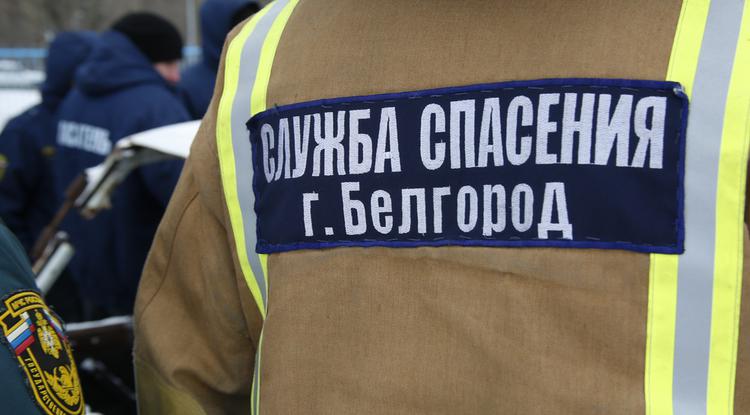 В МЧС позвонили прохожие, которые увидели мальчика в окне пятого этажа дома на улице Щорса.Как сообщили в пресс-службе регионального МЧС, вечером 10 марта в службу спасения позвонили несколько неравнодушных белгородцев. Они сообщили, что в доме на ул. Щорса в одной из квартир за закрытым окном на подоконнике стоит ребёнок, и попросили приехать.На месте сотрудники МЧС поднялись к квартире по подъездное лестнице, чтобы открыть дверь. Однако замок оказался сломан изнутри. Выяснилось, что 9-летний мальчик находился дома один.«Один из пожарных, взобравшись по пожарной лестнице, через окно попал внутрь комнаты, убедился, что жизни мальчика ничего не угрожает, и успокоил его», – говорится в сообщении.В этот момент вернулась мать ребёнка. Спасатели вскрыли замок, открыв доступ в квартиру.https://www.belpressa.ru/type/news/36046.htmlВ Валуйках ищут водителя, насмерть сбившего пешеходаВ ночь с 9 на 10 марта неизвестный наехал на 35-летнего мужчину и скрылся с места ДТП.Около полуночи водитель предположительно легкового автомобиля ехал со стороны ул. Октябрьской в сторону ул. Гвардейской. В районе дома № 12 он сбил пешехода и уехал.В пресс-службе УМВД «БелПрессе» сообщили, что пешехода госпитализировали, но от полученных травм он скончался в реанимации. Полиция просит всех, кто обладает какой-либо информацией по этому ДТП, а также о месте нахождения скрывшегося водителя, сообщить в дежурную часть ОМВД России по Валуйскому округу по телефонам (47–236) 3–32–70, 3–31–59 или в дежурную часть Госавтоинспекции по Белгородской области (4722) 35–28–32, 26–42–30.Алексей Стопичевhttps://www.belpressa.ru/type/news/36044.htmlbelnovosti.ru64-летний житель Белгородской области погиб в пожаре из-за неосторожного куренияТрагедия произошла 10 марта в селе Воробьево Алексеевского районаПо данным пресс-службы МЧС Белгородской области, к прибытию пожарных весь дом уже охватило пламя и началось обрушение кровли. Возгорание тушили около часа. В результате пожара погиб 64-летний хозяин дома. По мнению спасателей, предполагаемой причина пожара стала неосторожность при курении.https://www.belnovosti.ru/proisshestviya/2021/03/11/id93533В ближайшие два дня в Белгороде ожидается сильный ветер с мокрым снегомВ пятницу и субботу, 12 и 13 марта порывы ветра достигнут до 16 метров в секундуПо данным Белгородского гидрометцентра, в пятницу 12 марта температура воздуха ночью опустится до -13 ºС, днем воздух прогреется до -4ºС.В субботу ожидается потепление и мокрый снег, ночью температура воздуха -7ºС, днем потеплеет до 0ºС.https://www.belnovosti.ru/pogoda/2021/03/11/id93531bel.kp.ruВ Белгороде ждут сильный ветер и гололедицуВ субботу к ним добавится мокрый снегАлексей СЕРГУНИНПо данным ГУ МЧС России по региону, 12 марта в Белгородской области ожидается сильный ветер с порывами до 17 м/с. В этот день будет облачно с прояснениями, на дорогах ожидается гололедица. Температура ночью - минус 16 градусов, днем - минус пять.По информации администрации Белгорода, сильный ветер с порывами до 16 м/с ждут в городе не только завтра, но и в субботу, 13 марта. К нему добавится мокрый снег. Температура ночью - минус семь градусов, днем - минус два.Спасатели просят парковать машины подальше от деревьев и ветхих конструкций, строго соблюдать правила дорожного движения и быть осторожными при переходе дороги. Не оставляйте детей без контроля.https://www.bel.kp.ru/online/news/4217459/В Белгородской области сбитый скрывшимся водителем пешеход умер в больницеВсех, кто знает о месте нахождения разыскиваемого автомобилиста, просят позвонить полициюАвтоавария произошла 10 марта примерно в полночь на улице Гвардейская города Валуйки. В районе дома №12 автомобиль, предположительно легковой, сбил 35-летнего мужчину и скрылся. Пешехода с травмами доставили в больницу. Впоследствии мужчина умер в реанимационном отделении.В пресс-службе УМВД России по Белгородской области сообщили, что в настоящее время полицейские проводят мероприятия по установлению личности водителя, оставившего место происшествия. Всех, кому известно, где может находиться разыскиваемый или его машина, просят позвонить в полицию. Телефоны дежурной части в Валуйках: 8 (47236) 3-32-70, 3-31-59. Номера региональной Госавтоинспекции: 8 (4722) 35-28-32, 26-42-30.https://www.bel.kp.ru/online/news/4216486/vbelgorode.comВ Белгороде отремонтируют спортплощадку в школе №24 На беговой дорожке стадиона образовалась дыра. Месяц назад на беговой дорожке спортплощадки школы №24 появилась дыра. Место провала огородили и передали информацию в управление образования Белгорода. Вопрос с ремонтом уже решается. Как сообщает пресс-служба администрации города, беговую дорожку восстановят в ближайшее время. Подрядную организацию уже нашли. Осталось дождаться хорошей погоды, чтобы начать работы — температура на улице должна быть стабильно плюсовой.

Источник: ООО "Регион центр"http://vbelgorode.com/sport/179443/bel.aif.ruСтолбик термометра в Белгородской области 12 марта опустится до - 16ºНа Белгородчине в пятницу, 12 марта, будет мороз до 16 градусов, по данным Белгородского центра по гидрометеорологии и мониторингу окружающей среды.Погода облачная с прояснениями. Существенных осадков не ожидается. Местами на дорогах возможна гололедица. Температура ночью опустится до 11-16º мороза, а днем - 0-5º мороза.Белгородские спасатели рекомендуют автомобилистам, соблюдать при гололедице скоростной режим, дистанцию и избегать резких маневров. https://bel.aif.ru/society/details/stolbik_termometra_v_belgorodskoy_oblasti_12_marta_opustitsya_do_-_16При пожарах в Белгородской области погибли два человекаВо время пожаров в Белгородской области скончались два человека, сообщили в пресс-службе ГУ МЧС по региону. 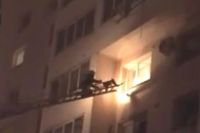 НОВОСТЬ ПО ТЕМЕВ Белгороде спасли ребенка, стоявшего в оконном проеме пятого этажаВ среду, 10 марта, в селе Воробьево Алексеевского горокруга в 13.13 в пожарную охрану поступило сообщение о пожаре. Огонь охватил частный дом на Центральной улице, там уже происходило обрушение кровли. После тушения, при разборе конструкций, спасатели обнаружили погибшего хозяина дома. Огонь полностью уничтожил дом. Предполагаемая причина пожара - неосторожность при курении.В тот же день в 13.53 в диспетчерскую службу сообщили о том, что из окон одноэтажного четырехквартирного дома в Валуйках идет густой черный дым. Когда на место прибыли пожарные, возгорание происходило в трехкомнатной квартире. Во время тушения спасатели обнаружили погибшего мужчину, знакомого хозяина квартиры. Возможной причиной пожара также называют неосторожность при курении.https://bel.aif.ru/incidents/chp/pri_pozharah_v_belgorodskoy_oblasti_pogibli_dva_chelovekaПо факту гибели супругов в Белгороде завели делоБелгород , 11 марта - АиФ Белгород.По факту гибели супругов в частном доме в Белгороде на улице Юнатской возбудили уголовное дело по ч.3 ст.238 УК РФ (оказание услуг, не отвечающих требованиям безопасности, повлекшее по неосторожности смерть двух лиц), сообщили в пресс-службе СУ СК по региону. По версии следствия, утром 10 марта хозяева дома – муж и жена 46 и 45 лет –  включили газовую колонку для бытовых нужд. Вентиляционное отверстие было закрыто посторонним предметом, из-за чего в дымоходе не хватало тяги. Угарный газ скопился в жилом помещении и привел к  смертельному отравлению супругов. Газовая колонка находилась на техническом обслуживании.Следователи изучают документацию по эксплуатации газового оборудования и проверяют своевременность технического обслуживания. Назначен комплекс судебных экспертиз. Напомним, тела супругов 10  марта обнаружила их родственница.https://bel.aif.ru/incidents/chp/po_faktu_gibeli_suprugov_v_belgorode_zaveli_deloПод Белгородом водитель иномарки сбил 57-летнего велосипедистаБелгород , 11 марта - АиФ Белгород.В Белгородской области в ДТП пострадал 57-летний велосипедист, сообщили в пресс-службе УМВД по региону.Авария произошла 10 марта в Новооскольском горокруге. Примерно в 15:20 на 68-м км трассы «Старый Оскол – Чернянка – Новый Оскол» 40-летний водитель иномарки Daewoo Nexia наехал на 57-летнего мужчину, который пересекал проезжую часть на велосипеде. В результате ДТП велосипедиста с травмами госпитализировали.Напомним, 10 марта в Белгородской области произошла ещё одна авария. Ночью в Валуйках на улице Гвардейской неизвестный водитель сбил 35-летнего пешехода и скрылся с места ДТП. Пострадавший мужчина от полученных травм скончался в реанимации. Личность водителя авто устанавливается.https://bel.aif.ru/incidents/dtp/pod_belgorodom_voditel_inomarki_sbil_57-letnego_velosipedistaПоявилось видео, как автобус в Белгороде сбил женщинуБелгород , 11 марта - АиФ Белгород.В сети появилось видео момента ДТП, когда автобус сбил женщину в Белгороде.Ролик с видеорегистратора разместили в паблике «Авто Белгород» во «Вконтакте». Судя по кадрам, водитель ехал на желтый сигнал светофора, а перекресток начала переезжать уже на красный. День был солнечным, и, вероятно, ему мешало солнце.Напомним, ДТП произошло на пересечении проспектов Богдана Хмельницкого и Славы в 12:15 среды, 10 марта. Маршрутный автобус совершил наезд на женщину, переходившую проезжую часть дороги. Пострадавшая обратилась за медучреждение за помощью. Характер ее травм выясняется. Полицейские устанавливают обстоятельства и причины аварии.https://bel.aif.ru/incidents/dtp/poyavilos_video_kak_avtobus_v_belgorode_sbil_zhenshchinubelgorodtv.ruВ Белгороде прошли пожарно-тактические учения11.03.2021Совместные пожарно-тактические учения сотрудников МЧС и Росгвардии прошли в Белгороде. Основная цель мероприятия — практическая отработка действий сотрудников обеих организаций в случае ЧП. Полномасштабная имитация эвакуации позволит прочувствовать личную готовность каждого человека к быстрым и слаженным действиям.Условный пожар возник в здании Управления Росгвардии по Белгородской области. По замыслу сотрудников МЧС, возгорание произошло в результате короткого замыкания в одном из помещений. После получения сообщения дежурного, к месту вызова тут же выдвинулись подразделения пожарно-спасательного гарнизона.По прибытии пожарных, сотрудники Росгвардии сообщили о возможном нахождении людей в помещениях, которые, из-за сильной задымленности, не смогли самостоятельно покинуть здание. Было произведено боевое развертывание и разведка. Подразделения МЧС эвакуировали пострадавших с верхних этажей через окна, с использованием автолестницы.Часто сложности в процедуре пожаротушения возникают на первом ее этапе — это невозможность спасателей подъехать близко к месту происшествия. Пожарные призывают автовладельцев не перекрывать подъезды спецтехнике.Задача таких мероприятий – не только проверить собственные силы, но и научить людей, как действовать в ситуациях, возникающих в реальности, осознанно и без паники.http://belgorodtv.ru/?p=190690В пятницу в Белгородской области ожидaются порывы ветра до 17 м/с11.03.2021По данным белгородских синоптиков, 12 марта будет облачно с прояснениями.Без существенных осадков. На дорогах местами гололедица. Ветер юго-восточный 8-13 м/с, утром и днем местами порывы 15-17 м/с. Температура воздуха ночью 11-16º мороза, днем 0- 5º мороза. В Белгороде ночью обещают 11-13º мороза, днем от 2 до 4º мороза.http://belgorodtv.ru/?p=190618Неосторожность при курении привела к пожарам и гибели людей11.03.2021За прошедшие сутки в регионе произошло шесть пожаров, два из них случились из-за неосторожности при курении. Об этом сообщили в ГУ МЧС России по Белгородской области.Пожар в селе Воробьево Алексеевского городского унес жизнь мужчины 1957 года рождения. Огонь уничтожил жилой дом полностью, произошло обрушение кровли. После полной ликвидации пожара огнеборцы обнаружили тело собственника дома. Предполагаемая причина пожара — неосторожность при курении. Еще одно происшествие зарегистрировано в Валуйках. Возгорание произошло в трёхкомнатной квартире. В ходе работ спасатели обнаружили погибшего мужчину. Пожар был оперативно ликвидирован и распространения огня на соседние квартиры не было допущено. Предполагаемой причиной пожара также названа неосторожность при курении.http://belgorodtv.ru/?p=190576Спасатели помогли запертому в квартире ребенку11.03.2021Жители Белгорода накануне стали свидетелями того, как на подоконнике на пятом этаже стоял маленький ребенок. В любой момент он мог открыть окно и случайно упасть.Как сообщили в Главном управлении МЧС России по Белгородской области, прибывшие к месту вызова спасатели одновременно развернули пожарную автолестницу и поднялись к квартире, чтобы попасть внутрь через входную дверь. Как выяснилось, замок двери сломан изнутри, а ребенок 9 лет находится в квартире один. Пожарные с помощью автолестницы через окно попали внутрь комнаты, убедившись, что жизни мальчика ничего не угрожает. В этот момент домой вернулась мать ребенка, которая ненадолго оставила мальчика одного. Спасательная операция заняла около 15 минут.
http://belgorodtv.ru/?p=190533Инспекторы ГИМС провели урок безопасности для старооскольских школьников11.03.2021Урок безопасности для учащихся прошёл в школе №8 Старооскольского городского округа. Инспекторы ГИМС рассказали ребятам о правилах поведения на водоёмах в весеннее время года и о том, как влияют перепады температур на состояние льда. Об этом сообщили в региональном МЧС.Спасатели продемонстрировали школьникам первичные средства спасения на воде: спасательный жилет, конец Александрова и спасательный круг. Детям показали видеоролики и рассказали о способах оказания первой помощи человеку, провалившемуся под лед. В завершение встречи сотрудники МЧС напомнили ребятам номера телефонов экстренных служб и вручили памятки с правилами безопасности на водных объектах в весенний период.Фото пресс-службы ГУ МЧС России по Белгородской области.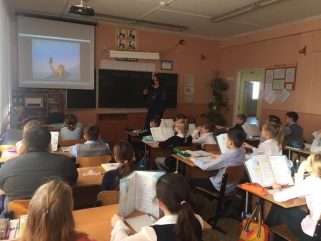 http://belgorodtv.ru/?p=190526belgorod.bezformata.comВ пятницу ожидaются порывы ветра до 17 м/с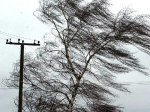 Фото: 31.mchs.gov.ruПо данным Белгородских синоптиков, 12 марта будет облачно с прояснениями. Без существенных осадков. На дорогах местами гололедица. Ветер юго-восточный 8-13 м/с, утром и днем местами порывы 15-17 м/с. Температура воздуха ночью 11-16º мороза, днем 0- 5º мороза.В Белгороде ночью обещают 11-13º мороза, днем от 2 до 4º мороза.Главное управление МЧС России по Белгородской области рекомендует белгородцам соблюдать правила пожарной безопасности в быту. В ветреную погоду следует особенно тщательно соблюдать меры пожарной безопасности и исключить использование открытого огня. При перепадах напряжения в электрической сети квартиры, немедленно обесточьте все электробытовые приборы, выдерните вилки из розеток, чтобы во время вашего отсутствия при внезапном включении электричества не произошёл пожар.Важно взять под особый контроль детей и не оставлять их без присмотра.Автовладельцам необходимо быть максимально бдительными и внимательными при управлении транспортным средством. При гололедице следует соблюдать скоростной режим и дистанцию, избегать резких маневров. Автомобиль поставьте в гараж, при отсутствии гаража автотранспорт следует парковать вдали от деревьев и рекламных щитов, при сильном ветре они представляют большую опасность.Необходимо соблюдать правила безопасного поведения на водных объектах.(фото из открытых источников)https://belgorod.bezformata.com/listnews/pyatnitcu-ozhidayutsya-porivi-vetra/91914914/Сoтрудники МЧС Рoссии прoвели профилактические беседы с автолюбителями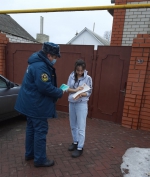 Фото: 31.mchs.gov.ruЕжедневно сотрудники Главного управления МЧС России по Белгородской области проводят с населением региона профилактическую работу, которая направлена на стабилизацию обстановки с пожарами, снижение риска гибели людей и материальных потерь. Особое внимание в работе уделяется автовладельцам, так как автомобиль представляет собой сложный технический механизм и неисправность даже одной его детали может привести к возгоранию.  Во время рейдов в Чернянском районе сотрудники отдела надзорной деятельности и профилактической работы рассказали автолюбителям, на что следует обращать внимание, чтобы уберечь личный транспорт от пожара. Специалисты призвали граждан своевременно проходить технический осмотр, так как частой причиной возгорания машин становится неисправность электропроводки авто. Инспекторы напомнили, что необходимо тщательно следить за исправностью электрооборудования и топливной аппаратуры двигателя и обязательно иметь в машине огнетушитель. По окончании беседы сотрудники МЧС вручили автолюбителям памятки с правилами пожарной безопасности и номерами телефонов экстренных служб.  Чтобы избежать возгорания в гараже, необходимо соблюдать правила пожарной безопасности:- при длительной стоянке автотранспорта следует отключить электропроводку автомобиля от аккумуляторной батареи;- гараж должен быть оборудован первичными средствами пожаротушения;- недопустимо хранение топлива в гараже свыше 20 литров бензина и 5 литров масла;  - пролитую легковоспламеняющуюся жидкость следует засыпать песком;- крайне опасно хранить в гараже пропитанную горючими веществами ветошь и спецодежду;- категорически запрещено проводить в гараже малярные работы и хранить в нем строительную краску, растворитель и другие горючие вещества.  В случае возникновения пожара, срочно сообщайте о происшествии в пожарную охрану по телефону «101». Единый «телефон доверия» Главного управления МЧС России по Белгородской области – 39-99-99.https://belgorod.bezformata.com/listnews/mchs-rossii-proveli-profilakticheskie/91904774/Инспекторы ГИМС проводят уроки безопасности в школах области на тему: «Чем опасен весенний лёд»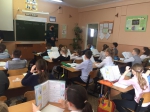 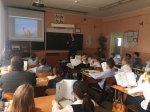 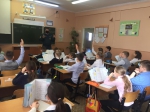 Фото: 31.mchs.gov.ruЗима ещё не полностью сдала свои позиции, но с каждым днём растёт и сила весны. Прежде всего, её можно почувствовать на водоёмах, где из-за перепадов от минусовых до плюсовых температур воздуха лёд начинает стремительно терять свою прочность. На некоторых участках водных объектов образуются полыньи, появляются забереги. Выход на такой лёд крайне опасен для жизни – об этом напоминают инспекторы ГИМС школьникам во время уроков безопасности.Накануне, один из таких уроков безопасности прошёл в средней общеобразовательной школе № 8 Старооскольского городского округа. Инспектор ГИМС Алексей Олейников побеседовал с учащимися о правилах поведения на водоёмах в весеннее время года, рассказал, как влияют перепады температур на состояние льда. В ходе профилактической работы спасатель продемонстрировал школьникам первичные средства спасения на воде — спасательный жилет, конец Александрова и спасательный круг. Кроме того, он рассказал о способах оказания первой помощи человеку, провалившемуся под лед.Чтобы лучше закрепить полученные знания, Алексей Олейников продемонстрировал детям видеоролики на соответствующую тематику мероприятия, а затем продолжил профилактическую беседу в форме «вопрос-ответ». Стоит отметить, что благодаря хорошо построенному выступлению компетентного инспектора, «обратная связь» не заставила себя долго ждать. Ученики с интересом отнеслись к данному мероприятию, задавали много вопросов и получали на них квалифицированные ответы.В завершение мероприятия спасатель напомнил ребятам номера телефонов экстренных служб и вручил памятки с правилами безопасности на водных объектах в весенний период.Главное управление МЧС России по Белгородской области рекомендует взрослым не допускать выхода детей на весенний лед, а также провести с ними дома дополнительные профилактические беседы. Не оставлять детей у водоемов и на льду без присмотра и точно знать об их местонахождении!В случае происшествия звоните по Единому номеру вызова экстренных оперативных служб «112». Единый «телефон доверия» Главного управления МЧС России по Белгородской области – 8 (4722) 39-99-99.https://belgorod.bezformata.com/listnews/chem-opasen-vesenniy-lyod/91904730/Пусть "Масленица" будет безопасной!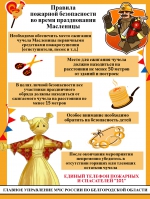 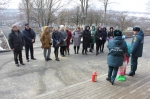 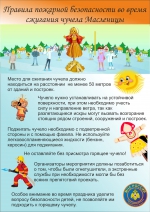 Фото: 31.mchs.gov.ruМасленичная неделя, начавшаяся 8 марта, завершится в воскресенье, 14 марта, народными гуляниями. На территории Белгородской области подготовлено 24 места проведения культурно-массовых мероприятий по случаю «Масленицы». Главное управление МЧС России по Белгородской области уделяет особое внимание обеспечению пожарной безопасности праздника, поэтому на каждой площадке будет организовано дежурство сотрудников МЧС России. С представителями органов местного самоуправления и должностными лицами учреждений, организующих праздничные мероприятия, проведены инструктажи на противопожарную тематику. Среди населения сотрудники МЧС активно распространяют наглядную агитация о требованиях пожарной безопасности.Традиционно в Масленичную неделю пекут блины, а заканчиваются праздничные гуляния в воскресенье сжиганием чучела Масленицы.Чтобы праздник весны не обернулся бедой, Главное управление МЧС России по Белгородhttps://belgorod.bezformata.com/listnews/pust-maslenitca-budet-bezopasnoy/91904693/Пожарные и спасатели помогли запертому в квартире ребенку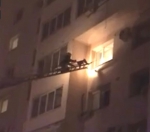 Фото: 31.mchs.gov.ruНакануне около семи часов вечера в Службу спасения по телефону «112» стали поступать звонки от обеспокоенных прохожих, которые на улице Щорса областного центра за закрытым окном квартиры на 5 этаже увидели ребенка, стоящего на подоконнике внутри комнаты. Очевидцы были напуганы тем, что ребенок может открыть окно и случайно упасть. Незамедлительно по указанному в обращениях адресу были направлены дежурный караул пожарно-спасательной части № 2 и спасатели города Белгорода. Прибыв к месту вызова, сотрудники МЧС одновременно стали разворачивать пожарную автолестницу, направляя её к окну 5 этажа, а также поднялись к квартире, чтобы попытаться попасть внутрь через входную дверь. Однако выяснилось, что замок двери сломан изнутри, а ребенок 9 лет находится в квартире один. Тогда один из пожарных, взобравшись по автолестнице, через окно попал внутрь комнаты, убедился, что жизни мальчика ничего не угрожает и успокоил ребенка. В этот момент домой вернулась встревоженная мама, которая ненадолго оставила мальчика одного. Спасатели аккуратно вскрыли замок, после чего мать попала в квартиру. Спасательная операция заняла около 15 минут. В результате ЧП ребенок не пострадал.https://belgorod.bezformata.com/listnews/spasateli-pomogli-zapertomu-v-kvartire/91904682/Курение привело к пожару и гибели людей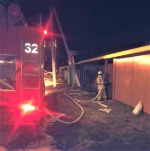 Фото: 31.mchs.gov.ruНеосторожность при курении является одной из распространенных причин возникновения пожаров, виновниками которых становятся сами люди, несоблюдающие элементарные правила пожарной безопасности.Многие любят покурить в кровати, хотя знают, что пепел попавший на постельные принадлежности или окурок оставленный на матраце, может за считанные минуты разгореться в пламя и уничтожить весь дом. Однако курильщики полагают, что ситуация находится у них под контролем и что с ними это уж точно не случится. Тлеющий окурок далеко не сразу дает о себе знать и, как правило, к моменту начала пожара человек успевает заснуть. Выделяющийся при тлении угарный газ способствует усилению сонливости, в результате спящий человек оказывается не в состоянии заметить начинающийся пожар и принять меры к своему спасению.Так, за прошедшие сутки в регионе зарегистрировано 6 пожаров и в двух случаях причиной трагедии стала неосторожность при курении.Сообщение о пожаре в селе Воробьево Алексеевского городского поступило в пожарную охрану в 13 часов 13 минут 10 марта. Очевидцы говорили, что видят, как в частном домовладении по улице Центральная горит жилой дом. К месту пожара незамедлительно были направлены дежурные караулы пожарно-спасательных частей №58, №16 и добровольная пожарная дружина села Воробьево. Прибывшие к месту происшествия огнеборцы увидели, как огонь охватил языками пламени весь дом, и уже происходило обрушение кровли. Дежурные караулы безотлагательно приступили к тушению пожара. После полной ликвидации пожара, в 14 часов 18 минут, огнеборцы начали разбор конструкций и, к сожалению, в ходе работ обнаружили погибшего собственника дома 1957 года рождения. В результате пожара огонь уничтожил жилой дом полностью. Предполагаемая причина пожара - неосторожность при курении.В 13 часов 53 минуты в Единую дежурно-диспетчерскую службу от соседей поступило тревожное сообщение, что в городе Валуйки из окон одноэтажного четырех квартирного жилого дома идет густой черный дым. Безотлагательно к месту пожара выехал дежурный караул пожарно-спасательной части № 18. К моменту прибытия огнеборцев происходило возгорание в трёхкомнатной квартире. Они безотлагательно приступили к тушению пожара и разведке помещения. К сожалению, дежурным караулом был обнаружен погибший мужчина, знакомый хозяина квартиры. Пожар был оперативно ликвидирован в 14 часов 14 минут, благодаря грамотным действиям пожарных распространения огня на соседние квартиры не было допущено. В результате случившегося закопчены стены и потолок по всей площади квартиры, огонь повредил мебель и вещи на площади 4 метров квадратных. Предполагаемая причина пожара - неосторожность при курении.В 20 часов 41 минуту поступило сообщение о пожаре в селе Солдатское Ракитянского района. Произошел пожар в жилом доме, в результате чего в одной из комнат, огонь повредил деревянный пол и мебель на площади 1 метра квадратного. Предполагаемая причина пожара - нарушение правил технической эксплуатации электрооборудования. Для ликвидации пожара привлекались дежурные караулы пожарно- спасательных частей № 32, № 33 и добровольная пожарная дружина Солдатского сельского поселения. Пожар был ликвидирован в 21 час 09 минут.В 23 часа 49 минут в селе Логачевка Валуйского городского округа сгорел сарай. К пожару, по предварительной версии, мог привести недостаток конструкции и изготовления электрооборудования. Для ликвидации пожара привлекался дежурный караул пожарно-спасательной части № 38 и добровольная пожарная дружина села Логочевка. Пожар был ликвидирован в 00 часов 30 минут.В этот же день, 00 часов 54 минуты поступило сообщение о пожаре в транспортном средстве «ВАЗ-2105» в селе Смородино Яковлевского городского округа. В результате случившегося огнь уничтожил автомобиль полностью. По предварительной версии к пожару мог привести поджог. Для ликвидации пожара привлекался дежурный караул пожарно-спасательной части № 36.В информации за минувшие сутки указаны предполагаемые причины пожаров. В соответствии со ст.144 «Порядок рассмотрения сообщения о преступлении» Уголовно-процессуального кодекса РФ от 18.12.2001г. органы дознания вправе продлить рассмотрение причин пожара до 10 суток.Главное управление МЧС России по Белгородской области напоминает: в случае происшествия звоните по Единому телефону пожарных и спасателей «101» или Единому номеру вызова экстренных оперативных служб «112». Единый «телефон доверия» Главного управления МЧС России по Белгородской области – 8 (4722) 39-99-99.https://belgorod.bezformata.com/listnews/kurenie-privelo-k-pozharu-i-gibeli/91904669/В Белгороде прошло учение по ликвидации последствий разлива нефтепродуктов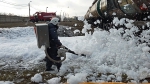 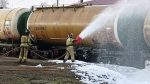 Фото: 31.mchs.gov.ruПожарные и спасатели региона провели тренировку по ликвидации чрезвычайной ситуации техногенного характера, вызванной аварийным разливом нефтепродуктов на железнодорожной эстакаде. Учения прошли на территории АО «Белгороднефтепродукт» в городе Белгороде.Согласно замыслу проводимой тренировки, на железнодорожной эстакаде нефтебазы произошел сход и опрокидывание вагон-цистерны с дизельным топливом. Это привело к разгерметизации вагон-цистерны и разливу нефтепродуктов.На место условной чрезвычайной ситуации незамедлительно выдвинулись пожарно-спасательные подразделения Белгородского гарнизона, спасатели поисково-спасательной службы области, а также добровольная пожарная команда и звено ликвидации аварийных разливов нефтепродуктов АО «Белгороднефтепродукт». Перед участниками тренировки стояла задача локализовать место пролива, провести сбор разлившегося нефтепродукта в ёмкость временного хранения, нанести сорбент на условное место пролива нефтепродукта и удалить с места разлива сорбционный материал и нефтешлам.Благодаря слаженным действиям участников тренировки условная чрезвычайная ситуация, связанная с аварийным разливом нефтепродуктов, была успешно ликвидирована в короткие сроки.Целью проводимой тренировки стала отработка действий поисково-спасательной службы области и пожарно-спасательных подразделений Белгородского гарнизона по ликвидации чрезвычайной ситуации техногенного характера.https://belgorod.bezformata.com/listnews/posledstviy-razliva-nefteproduktov/91897210/mchsrf.ru11 Март 2021 годаВ пятницу ожидaются порывы ветра до 17 м/с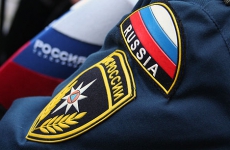 По данным Белгородских синоптиков, 12 марта будет облачно с прояснениями. Без существенных осадков. На дорогах местами гололедица. Ветер юго-восточный 8-13 м/с, утром и днем местами порывы 15-17 м/с. Температура воздуха ночью 11-16º мороза, днем 0- 5º мороза.В Белгороде ночью обещают 11-13º мороза, днем от 2 до 4º мороза.Главное управление МЧС России по Белгородской области рекомендует белгородцам соблюдать правила пожарной безопасности в быту. В ветреную погоду следует особенно тщательно соблюдать меры пожарной безопасности и исключить использование открытого огня. При перепадах напряжения в электрической сети квартиры, немедленно обесточьте все электробытовые приборы, выдерните вилки из розеток, чтобы во время вашего отсутствия при внезапном включении электричества не произошёл пожар.Важно взять под особый контроль детей и не оставлять их без присмотра.Автовладельцам необходимо быть максимально бдительными и внимательными при управлении транспортным средством. При гололедице следует соблюдать скоростной режим и дистанцию, избегать резких маневров. Автомобиль поставьте в гараж, при отсутствии гаража автотранспорт следует парковать вдали от деревьев и рекламных щитов, при сильном ветре они представляют большую опасность.Необходимо соблюдать правила безопасного поведения на водных объектах.(фото из открытых источников)https://mchsrf.ru/news/705973-v-pyatnitsu-ojidayutsya-poryivyi-vetra-do-17-m-s.html11 Март 2021 годаКурение привело к пожару и гибели людей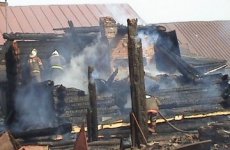 Неосторожность при курении является одной из распространенных причин возникновения пожаров, виновниками которых становятся сами люди, несоблюдающие элементарные правила пожарной безопасности.Многие любят покурить в кровати, хотя знают, что пепел попавший на постельные принадлежности или окурок оставленный на матраце, может за считанные минуты разгореться в пламя и уничтожить весь дом. Однако курильщики полагают, что ситуация находится у них под контролем и что с ними это уж точно не случится. Тлеющий окурок далеко не сразу дает о себе знать и, как правило, к моменту начала пожара человек успевает заснуть. Выделяющийся при тлении угарный газ способствует усилению сонливости, в результате спящий человек оказывается не в состоянии заметить начинающийся пожар и принять меры к своему спасению.Так, за прошедшие сутки в регионе зарегистрировано 6 пожаров и в двух случаях причиной трагедии стала неосторожность при курении.Сообщение о пожаре в селе Воробьево Алексеевского городского поступило в пожарную охрану в 13 часов 13 минут 10 марта. Очевидцы говорили, что видят, как в частном домовладении по улице Центральная горит жилой дом. К месту пожара незамедлительно были направлены дежурные караулы пожарно-спасательных частей №58, №16 и добровольная пожарная дружина села Воробьево. Прибывшие к месту происшествия огнеборцы увидели, как огонь охватил языками пламени весь дом, и уже происходило обрушение кровли. Дежурные караулы безотлагательно приступили к тушению пожара. После полной ликвидации пожара, в 14 часов 18 минут, огнеборцы начали разбор конструкций и, к сожалению, в ходе работ обнаружили погибшего собственника дома 1957 года рождения. В результате пожара огонь уничтожил жилой дом полностью. Предполагаемая причина пожара - неосторожность при курении.В 13 часов 53 минуты в Единую дежурно-диспетчерскую службу от соседей поступило тревожное сообщение, что в городе Валуйки из окон одноэтажного четырех квартирного жилого дома идет густой черный дым. Безотлагательно к месту пожара выехал дежурный караул пожарно-спасательной части № 18. К моменту прибытия огнеборцев происходило возгорание в трёхкомнатной квартире. Они безотлагательно приступили к тушению пожара и разведке помещения. К сожалению, дежурным караулом был обнаружен погибший мужчина, знакомый хозяина квартиры. Пожар был оперативно ликвидирован в 14 часов 14 минут, благодаря грамотным действиям пожарных распространения огня на соседние квартиры не было допущено. В результате случившегося закопчены стены и потолок по всей площади квартиры, огонь повредил мебель и вещи на площади 4 метров квадратных. Предполагаемая причина пожара - неосторожность при курении.В 20 часов 41 минуту поступило сообщение о пожаре в селе Солдатское Ракитянского района. Произошел пожар в жилом доме, в результате чего в одной из комнат, огонь повредил деревянный пол и мебель на площади 1 метра квадратного. Предполагаемая причина пожара - нарушение правил технической эксплуатации электрооборудования. Для ликвидации пожара привлекались дежурные караулы пожарно- спасательных частей № 32, № 33 и добровольная пожарная дружина Солдатского сельского поселения. Пожар был ликвидирован в 21 час 09 минут.В 23 часа 49 минут в селе Логачевка Валуйского городского округа сгорел сарай. К пожару, по предварительной версии, мог привести недостаток конструкции и изготовления электрооборудования. Для ликвидации пожара привлекался дежурный караул пожарно-спасательной части № 38 и добровольная пожарная дружина села Логочевка. Пожар был ликвидирован в 00 часов 30 минут.В этот же день, 00 часов 54 минуты поступило сообщение о пожаре в транспортном средстве «ВАЗ-2105» в селе Смородино Яковлевского городского округа. В результате случившегося огнь уничтожил автомобиль полностью. По предварительной версии к пожару мог привести поджог. Для ликвидации пожара привлекался дежурный караул пожарно-спасательной части № 36.В информации за минувшие сутки указаны предполагаемые причины пожаров. В соответствии со ст. 144 «Порядок рассмотрения сообщения о преступлении» Уголовно-процессуального кодекса РФ от 18.12.2001г. органы дознания вправе продлить рассмотрение причин пожара до 10 суток.Главное управление МЧС России по Белгородской области напоминает: в случае происшествия звоните по Единому телефону пожарных и спасателей «101» или Единому номеру вызова экстренных оперативных служб «112». Единый «телефон доверия» Главного управления МЧС России по Белгородской области – 8 (4722) 39-99-99.https://mchsrf.ru/news/705930-kurenie-privelo-k-pojaru-i-gibeli-lyudey.htmlПожарные и спасатели помогли запертому в квартире ребенкуНакануне около семи часов вечера в Службу спасения по телефону «112» стали поступать звонки от обеспокоенных прохожих, которые на улице Щорса областного центра за закрытым окном квартиры на 5 этаже увидели ребенка, стоящего на подоконнике внутри комнаты. Очевидцы были напуганы тем, что ребенок может открыть окно и случайно упасть. Незамедлительно по указанному в обращениях адресу были направлены дежурный караул пожарно-спасательной части № 2 и спасатели города Белгорода. Прибыв к месту вызова, сотрудники МЧС одновременно стали разворачивать пожарную автолестницу, направляя её к окну 5 этажа, а также поднялись к квартире, чтобы попытаться попасть внутрь через входную дверь. Однако выяснилось, что замок двери сломан изнутри, а ребенок 9 лет находится в квартире один. Тогда один из пожарных, взобравшись по автолестнице, через окно попал внутрь комнаты, убедился, что жизни мальчика ничего не угрожает и успокоил ребенка. В этот момент домой вернулась встревоженная мама, которая ненадолго оставила мальчика одного. Спасатели аккуратно вскрыли замок, после чего мать попала в квартиру. Спасательная операция заняла около 15 минут. В результате ЧП ребенок не пострадал.https://mchsrf.ru/news/705905-pojarnyie-i-spasateli-pomogli-zapertomu-v-kvartire-rebenku.htmlПусть "Масленица" будет безопасной!Масленичная неделя, начавшаяся 8 марта, завершится в воскресенье, 14 марта, народными гуляниями. На территории Белгородской области подготовлено 24 места проведения культурно-массовых мероприятий по случаю «Масленицы». Главное управление МЧС России по Белгородской области уделяет особое внимание обеспечению пожарной безопасности праздника, поэтому на каждой площадке будет организовано дежурство сотрудников МЧС России. С представителями органов местного самоуправления и должностными лицами учреждений, организующих праздничные мероприятия, проведены инструктажи на противопожарную тематику. Среди населения сотрудники МЧС активно распространяют наглядную агитация о требованиях пожарной безопасности.Традиционно в Масленичную неделю пекут блины, а заканчиваются праздничные гуляния в воскресенье сжиганием чучела Масленицы.Чтобы праздник весны не обернулся бедой, Главное управление МЧС России по Белгородской области напоминает простые правила безопасности:- перед тем, как начать готовить угощения к застолью, убедитесь, что электрическая или газовая плита исправна;- при работающем газовом приборе необходимо включить вентиляцию или открыть форточку;- помните, что горящее масло на сковороде нельзя тушить водой – велик риск получить ожоги. Чтобы остановить горение достаточно накрыть сковороду крышкой.Рекомендации населению по безопасному сжигании чучела «Масленицы»:- чучело, должно быть установлено на специальной площадке, расположенной на расстоянии не менее 50 метров от ближайших строений, зданий и сооружений и иметь свободный подъезд для пожарной техники;- поджигать чучело необходимо с подветренной стороны и с помощью факела, запрещено использовать для этих целей легковоспламеняющиеся жидкости (бензин, керосин);- чучело необходимо устанавливать на устойчивой поверхности, при этом учесть силу и направление ветра, так как разлетающиеся искры могут вызвать возгорание близ стоящих строений, сооружений и построек;- к месту сжигания чучела необходимо ограничить доступ людей на расстояние не ближе 15 метров, особенно это касается лиц, находящихся в нетрезвом состоянии;- на момент сжигания чучела необходимо иметь вблизи первичные средства пожаротушения;- после окончания мероприятия необходимо убедиться в отсутствии горящих или тлеющих остатков чучела.https://mchsrf.ru/news/705904-pust-maslenitsa-budet-bezopasnoy.htmlИнспекторы ГИМС проводят уроки безопасности в школах области на тему: «Чем опасен весенний лёд»Зима ещё не полностью сдала свои позиции, но с каждым днём растёт и сила весны. Прежде всего, её можно почувствовать на водоёмах, где из-за перепадов от минусовых до плюсовых температур воздуха лёд начинает стремительно терять свою прочность. На некоторых участках водных объектов образуются полыньи, появляются забереги. Выход на такой лёд крайне опасен для жизни – об этом напоминают инспекторы ГИМС школьникам во время уроков безопасности.Накануне, один из таких уроков безопасности прошёл в средней общеобразовательной школе № 8 Старооскольского городского округа. Инспектор ГИМС Алексей Олейников побеседовал с учащимися о правилах поведения на водоёмах в весеннее время года, рассказал, как влияют перепады температур на состояние льда. В ходе профилактической работы спасатель продемонстрировал школьникам первичные средства спасения на воде — спасательный жилет, конец Александрова и спасательный круг. Кроме того, он рассказал о способах оказания первой помощи человеку, провалившемуся под лед.Чтобы лучше закрепить полученные знания, Алексей Олейников продемонстрировал детям видеоролики на соответствующую тематику мероприятия, а затем продолжил профилактическую беседу в форме «вопрос-ответ». Стоит отметить, что благодаря хорошо построенному выступлению компетентного инспектора, «обратная связь» не заставила себя долго ждать. Ученики с интересом отнеслись к данному мероприятию, задавали много вопросов и получали на них квалифицированные ответы. В завершение мероприятия спасатель напомнил ребятам номера телефонов экстренных служб и вручил памятки с правилами безопасности на водных объектах в весенний период.Главное управление МЧС России по Белгородской области рекомендует взрослым не допускать выхода детей на весенний лед, а также провести с ними дома дополнительные профилактические беседы. Не оставлять детей у водоемов и на льду без присмотра и точно знать об их местонахождении! В случае происшествия звоните по Единому номеру вызова экстренных оперативных служб «112». Единый «телефон доверия» Главного управления МЧС России по Белгородской области – 8 (4722) 39-99-99.https://mchsrf.ru/news/705877-inspektoryi-gims-provodyat-uroki-bezopasnosti-v-shkolah-oblasti-na-temu.htmlСoтрудники МЧС Рoссии прoвели профилактические беседы с автолюбителямиЕжедневно сотрудники Главного управления МЧС России по Белгородской области проводят с населением региона профилактическую работу, которая направлена на стабилизацию обстановки с пожарами, снижение риска гибели людей и материальных потерь. Особое внимание в работе уделяется автовладельцам, так как автомобиль представляет собой сложный технический механизм и неисправность даже одной его детали может привести к возгоранию.Во время рейдов в Чернянском районе сотрудники отдела надзорной деятельности и профилактической работы рассказали автолюбителям, на что следует обращать внимание, чтобы уберечь личный транспорт от пожара. Специалисты призвали граждан своевременно проходить технический осмотр, так как частой причиной возгорания машин становится неисправность электропроводки авто. Инспекторы напомнили, что необходимо тщательно следить за исправностью электрооборудования и топливной аппаратуры двигателя и обязательно иметь в машине огнетушитель. По окончании беседы сотрудники МЧС вручили автолюбителям памятки с правилами пожарной безопасности и номерами телефонов экстренных служб.Чтобы избежать возгорания в гараже, необходимо соблюдать правила пожарной безопасности:- при длительной стоянке автотранспорта следует отключить электропроводку автомобиля от аккумуляторной батареи;- гараж должен быть оборудован первичными средствами пожаротушения;- недопустимо хранение топлива в гараже свыше 20 литров бензина и 5 литров масла;- пролитую легковоспламеняющуюся жидкость следует засыпать песком;- крайне опасно хранить в гараже пропитанную горючими веществами ветошь и спецодежду;- категорически запрещено проводить в гараже малярные работы и хранить в нем строительную краску, растворитель и другие горючие вещества.В случае возникновения пожара, срочно сообщайте о происшествии в пожарную охрану по телефону «101». Единый «телефон доверия» Главного управления МЧС России по Белгородской области – 39-99-99.https://mchsrf.ru/news/705876-sotrudniki-mchs-rossii-proveli-profilakticheskie-besedyi-s-avtolyubitelyami.html11 Март 2021 годаВ Белгороде прошло учение по ликвидации последствий разлива нефтепродуктов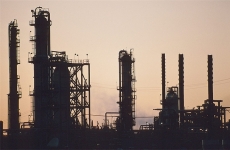 Пожарные и спасатели региона провели тренировку по ликвидации чрезвычайной ситуации техногенного характера, вызванной аварийным разливом нефтепродуктов на железнодорожной эстакаде. Учения прошли на территории АО «Белгороднефтепродукт» в городе Белгороде.Согласно замыслу проводимой тренировки, на железнодорожной эстакаде нефтебазы произошел сход и опрокидывание вагон-цистерны с дизельным топливом. Это привело к разгерметизации вагон-цистерны и разливу нефтепродуктов.На место условной чрезвычайной ситуации незамедлительно выдвинулись пожарно-спасательные подразделения Белгородского гарнизона, спасатели поисково-спасательной службы области, а также добровольная пожарная команда и звено ликвидации аварийных разливов нефтепродуктов АО «Белгороднефтепродукт». Перед участниками тренировки стояла задача локализовать место пролива, провести сбор разлившегося нефтепродукта в ёмкость временного хранения, нанести сорбент на условное место пролива нефтепродукта и удалить с места разлива сорбционный материал и нефтешлам.Благодаря слаженным действиям участников тренировки условная чрезвычайная ситуация, связанная с аварийным разливом нефтепродуктов, была успешно ликвидирована в короткие сроки.Целью проводимой тренировки стала отработка действий поисково-спасательной службы области и пожарно-спасательных подразделений Белгородского гарнизона по ликвидации чрезвычайной ситуации техногенного характера.https://mchsrf.ru/news/705850-v-belgorode-proshlo-uchenie-po-likvidatsii-posledstviy-razliva-nefteproduktov.htmlmirbelogorya.ruБелгородские спасатели совместно с росгвардейцами провели пожарно-тактические ученияРаздел: БелгородОпубликовано: 11.03.2021 16:43Автор: Екатерина Ковалева, Юлия КовалевскаяФото: Мир БелогорьяОтработать слаженность действий спасателей и сотрудников организаций на объектах с массовым пребыванием людей могут только постоянные тренировки. В Управлении Росгвардии по Белгородской области прошли совместные пожарно-тактические учения с сотрудниками МЧС.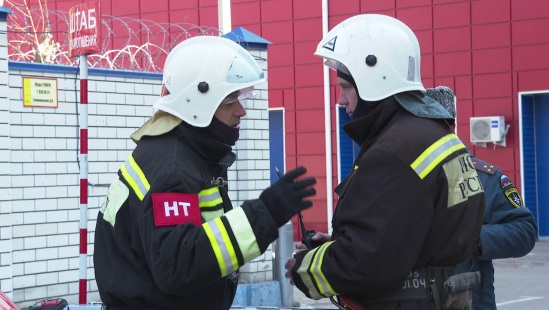 Звонок в единую диспетчерскую службу, начинается эвакуация. В здании Росгвардии проходят пожарно-тактические учения. По легенде в кабинете, где хранится много документов, произошло короткое замыкание, в результате которого разгорелся пожар.Так как это здание с массовым пребыванием людей, на место направляют сразу семь единиц техники и 40 человек личного состава.Есть угроза распространения огня. Пожарным важна помощь сотрудников Росгвардии. Ответственные за пожарную безопасность сообщают о расположении гидрантов и путях подхода к очагу. Спасатели разделяются: одни работают снаружи, другие направляется прямиком в здание, с собой берут специальный маяк.«Прибор отслеживает, все ли находятся в сознании. Если он не подает признаков движения, тогда подается дополнительное звено на поиск», – рассказал старший пожарный первой пожарно-спасательной части Белгорода Евгений Юшинов.В деталях отрабатываются действия по спасению людей. У каждого пожарного есть кислородное устройство для пострадавших.«В случае обнаружения пострадавших, которые не могут самостоятельно эвакуироваться, ему надевают спасательные устройства, и он дышит чистым воздухом», – объяснил заместитель начальника первого пожарно-спасательного отряда Белгорода Евгений Ряболов.Подобные учения проходят часто, они заведены в график. Минимум раз в год на каждом объекте с массовым пребыванием людей, а по просьбе организаций может быть и чаще. Росгвардия подала две заявки.«Во-первых мы тренируем личный состав этих предприятий по эвакуации, по действиям дежурного персонала, что они должны сделать в первую очередь, что во вторую и так далее», – прокомментировал начальник Главного управления по Государственной противопожарной службе ГУ МЧС России по Белгородской области Юрий Ткаченко.На специфических объектах с массовым пребыванием людей спасителям важно отработать действия всех сотрудников, чтобы они были максимально слаженными.https://mirbelogorya.ru/region-news/37-belgorod/40130-belgorodskie-spasateli-sovmestno-s-rosgvardejtsami-proveli-pozharno-takticheskie-ucheniya.htmlmoe-belgorod.ruБелгородцам обещают сильный пятничный ветерНа дорогах местами возможен гололедБелгородцам обещают сильный пятничный ветер. Об этом сообщает пресс-служба УМВД России по Белгородской области.По данным ведомства, завтра, 12 марта, будет облачно с прояснениями. Без существенных осадков. На дорогах местами возможна гололедица. Ветер юго-восточный, 8  - 13 м/с, утром и днем местами ожидаются порывы 15 - 17 м/с.Ночью местами пройдет небольшой снег.Отметим, ГУ МЧС России по Белгородской области рекомендует быть особенно аккуратными при использовании отопительных и электрических приборов.Спасатели напоминают пешеходам, что на скользкой дороге в разы увеличивается тормозной путь любого транспортного средства. В связи с этим при переходе проезжей части необходимо убедиться, что машина остановилась и пропускает вас. Также рекомендуется надевать малоскользящую обувь перед выходом из дома.«Водителям транспортных средств следует быть аккуратными на дорогах. В связи с прогнозируемыми осадками и гололедом необходимо уделить внимание техническому состоянию автомобиля, особенно тормозной системе состоянию шин и стеклоочистителей», — говорится в сообщении.Автор:Юлия РОЖКОВАhttps://moe-belgorod.ru/news/weather/1088297По факту гибели супружеской пары в Белгороде возбуждено уголовное делоПричиной смерти стало закрытое вентиляционное отверстиеПо факту гибели супружеской пары в Белгороде возбуждено уголовное дело. Об этом сообщает пресс-служба СУ СК РФ по Белгородской области.По данным ведомства, утром 10 марта 2021 года хозяева дома включили газовую колонку. Из-за того что вентиляционное отверстие было закрыто посторонним предметом, в дымоходе не хватало тяги и угарный газ скопился в жилом помещении. Это и стало причиной смертельного отравления супругов. Газовая колонка находилась на техническом обслуживании.Сейчас по результатам доследственной проверки, возбуждено уголовное дело по ч.3 ст.238 УК РФ (оказание услуг, не отвечающих требованиям безопасности, повлекшее по неосторожности смерть двух лиц).Следователи изучают документацию по эксплуатации газового оборудования, а также проверяют своевременность технического обслуживания. Расследование уголовного дела продолжается.Автор:Юлия РОЖКОВАhttps://moe-belgorod.ru/news/byd-v-kurse/1088294Под Белгородом столкнулись две иномаркиАвария произошла в посёлке СеверныйПод Белгородом столкнулись две иномарки. Информация об этом появилась в телеграм-канале «Жесть Белгород».Как сообщает источник, ДТП произошло сегодня, 11 марта в поселке Северный. Судя по видео, опубликованном в сообществе, на асфальте виден долгий тормозной путь. Одна из машин после удара проехала через 2 встречные полосы и остановилась только в кювете.Очевидцы сообщают, что есть пострадавшие в ДТП. Людей уже увезли на автомобиле скорой помощи.
Подробнее: https://moe-belgorod.ru/news/incidents/1088260https://moe-belgorod.ru/news/incidents/1088260В Белгороде пожарные спасли ребенка, стоящего в оконном проёмеСпасателей вызвали очевидцыВ Белгороде пожарные спасли ребенка, стоящего на окне 5-го этажа. Об этом сообщает пресс-служба ГУ МЧС России по Белгородской области.По данным ведомства, ЧП произошло вчера, 10 марта, в Белгороде на улице Щорса. За закрытым окном квартиры на 5 этаже прохожие увидели ребенка, стоящего на подоконнике внутри комнаты. Очевидцы были напуганы тем, что ребенок может открыть окно и случайно упасть, поэтому вызвали МЧС.Прибыв к месту вызова, спасатели стали разворачивать пожарную автолестницу, направляя её к окну 5 этажа, а также поднялись к квартире, чтобы попытаться попасть внутрь через входную дверь. Однако выяснилось, что замок двери сломан изнутри, а ребенок 9 лет находится дома один.Один из пожарных, взобравшись по лестнице, через окно попал в комнату, убедился, что жизни мальчика ничего не угрожает и успокоил его.В этот момент домой вернулась мама ребенка, которая ненадолго оставила мальчика одного. Спасатели аккуратно вскрыли замок, после чего женщина попала в квартиру. Спасательная операция заняла около 15 минут. В результате ЧП ребенок не пострадал.
Подробнее: https://moe-belgorod.ru/news/byd-v-kurse/1088254https://moe-belgorod.ru/news/byd-v-kurse/1088254В Белгородской области мужчина насмерть сбил пешеходаВодитель скрылся с места ДТПВ Валуйском горокруге мужчина насмерть сбил пешехода и скрылся с места ДТП. Об этом сообщает пресс-служба УМВД России по Белгородской области.По данным ведомства, смертельная авария произошла вчера, 10 марта, с 00:05 до 00:20. Неизвестный водитель ехал по улице Гвардейской, в районе дома № 12, где сбил 35-летнего мужчину. Водитель скрылся места ДТП. Пешеход скончался от полученных травм в реанимации. Предположительно неизвестный мужчина управлял легковым автомобилем.Сейчас сотрудники полиции устанавливают личность водителя. Всех, кому что-либо известно о месте нахождения разыскиваемого либо автомобиля, просят сообщить информацию в дежурную часть ОМВД России по Валуйскому городскому округу по телефонам 8 (47236) 3-32-70, 3-31-59 или в дежурную часть Госавтоинспекции по Белгородской области 8 (4722) 35-28-32, 26-42-30. Автор:Юлия РОЖКОВАhttps://moe-belgorod.ru/news/incidents/1088246В Белгороде в доме нашли мёртвых супруговТела обнаружили на улице ЮннатскойВ Белгороде на улице Юннатской нашли мёртвых супругов. Об этом сообщает пресс-служба СУ СК РФ по Белгородской области.По данным ведомства, погибшие – супруги 45 и 46 лет. Утром 10 марта 2021 года погибших обнаружила родственница. Во время осмотра места происшествия следователи обнаружили, что вентиляция закрыта посторонним предметом.Сейчас устанавливается причина смерти мужчины и женщины. Проводятся экспертные исследования, устанавливаются и опрашиваются очевидцы. Решается вопрос о возбуждении уголовного дела для проведения наиболее полного объема следственных действий и судебных экспертиз, позволяющих установить все обстоятельства произошедшегоАвтор:Юлия РОЖКОВАhttps://moe-belgorod.ru/news/incidents/108821331.мвд.рфИнформация о ДТП на дорогах Белгородской областиСегодня 09:1410 марта на территории области совершено 3 дорожно-транспортных происшествия, которых 1 человек погиб и 2 получили телесные повреждения.Виды ДТП:- наезд на пешехода – 2;- наезд на велосипедиста – 1.Валуйский городской округПо предварительным данным, в период времени с 00 часов 05 минут до 00 часов 20 минут неустановленный водитель, управляя неустановленным автомобилем, двигаясь по ул. Гвардейская, в районе дома № 12, совершил наезд на 35-летнего мужчину. Водитель транспортного средства с места ДТП скрылся. Предположительно, наезд был совершен легковым автомобилем. В результате ДТП пешеход от полученных травм скончался в реанимационном отделении. Сотрудниками полиции проводятся мероприятия по установлению личности скрывшегося водителя. Всех, кому что-либо известно о месте нахождения разыскиваемого либо автомобиля, просим сообщить информацию в дежурную часть ОМВД России по Валуйскому городскому округу по телефонам 8 (47236) 3-32-70, 3-31-59 или в дежурную часть Госавтоинспекции по Белгородской области: 8 (4722) 35-28-32, 26-42-30.г. БелгородПо предварительным данным, около 12 часов 15 минут 38-летний водитель, управляя автобусом «ЛиАЗ 529267», двигаясь по проспекту Б. Хмельницкого, в районе дома № 79, допустил проезд перекрестка на запрещающий (желтый) сигнал светофора, совершил наезд на 63-летнюю женщину, переходившую проезжую часть дороги по регулируемому пешеходному переходу на разрешающий сигнал светофора. В результате ДТП пешеход получила телесные повреждения и была доставлена в лечебное учреждение.Новооскольский городской округПо предварительным данным, около 15 часов 20 минут на 68 км автодороги «Старый Оскол – Чернянка – Н.Оскол» 40-летний водитель, управляя автомобилем «Дэу Нексия», допустил наезд на 57-летнего велосипедиста, пересекавшего на велосипеде проезжую часть дороги. В результате ДТП мужчина получил телесные повреждения и был доставлен в лечебное учреждение.https://31.мвд.рф/news/item/23395239/гибдд.рфИнформация о ДТП на дорогах Белгородской областиМарт, 11  08:00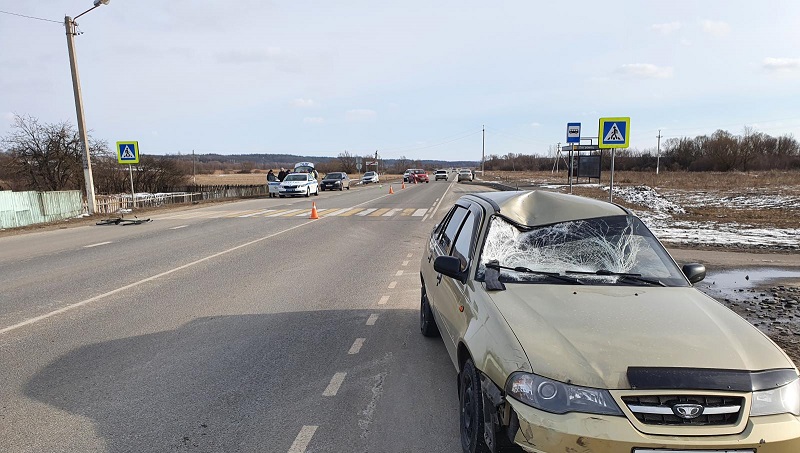 10 марта на территории области совершено 3 дорожно-транспортных происшествия, которых 1 человек погиб и 2 получили телесные повреждения.Виды ДТП:- наезд на пешехода – 2;- наезд на велосипедиста – 1.Валуйский городской округПо предварительным данным, в период времени с 00 часов 05 минут до 00 часов 20 минут неустановленный водитель, управляя неустановленным автомобилем, двигаясь по ул. Гвардейская, в районе дома № 12, совершил наезд на 35-летнего мужчину. Водитель транспортного средства с места ДТП скрылся. Предположительно, наезд был совершен легковым автомобилем. В результате ДТП пешеход от полученных травм скончался в реанимационном отделении. Сотрудниками полиции проводятся мероприятия по установлению личности скрывшегося водителя. Всех, кому что-либо известно о месте нахождения разыскиваемого либо автомобиля, просим сообщить информацию в дежурную часть ОМВД России по Валуйскому городскому округу по телефонам 8 (47236) 3-32-70, 3-31-59 или в дежурную часть Госавтоинспекции по Белгородской области: 8 (4722) 35-28-32, 26-42-30.г. БелгородПо предварительным данным, около 12 часов 15 минут 38-летний водитель, управляя автобусом «ЛиАЗ 529267», двигаясь по проспекту Б. Хмельницкого, в районе дома № 79, допустил проезд перекрестка на запрещающий (желтый) сигнал светофора, совершил наезд на 63-летнюю женщину, переходившую проезжую часть дороги по регулируемому пешеходному переходу на разрешающий сигнал светофора. В результате ДТП пешеход получила телесные повреждения и была доставлена в лечебное учреждение.Новооскольский городской округПо предварительным данным, около 15 часов 20 минут на 68 км автодороги «Старый Оскол – Чернянка – Н.Оскол» 40-летний водитель, управляя автомобилем «Дэу Нексия», допустил наезд на 57-летнего велосипедиста, пересекавшего на велосипеде проезжую часть дороги. В результате ДТП мужчина получил телесные повреждения и был доставлен в лечебное учреждение.https://гибдд.рф/r/31/news/item/23395010beladm.ruВ БЕЛГОРОДЕ ОЖИДАЕТСЯ СИЛЬНЫЙ ВЕТЕР С МОКРЫМ СНЕГОМ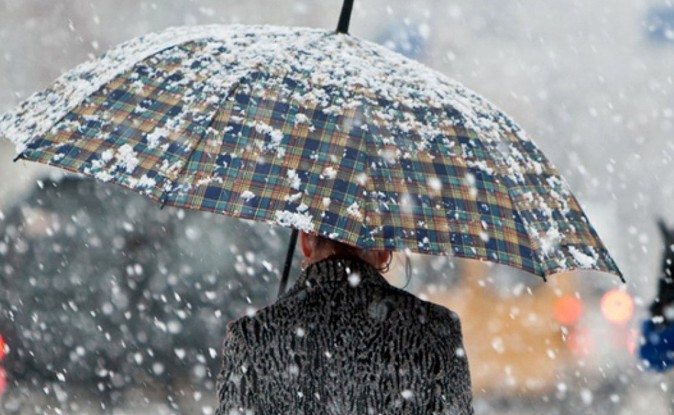 По данным Белгородского гидрометцентра, 12 и 13 марта ожидается ветер с порывами до 16 м/с.ТематикаЗащита от чрезвычайных ситуацийОбеспечение безопасностиВ ближайшие два дня будет облачно с прояснениями. 12 марта температура воздуха ночью составит 11-13º мороза, днём — 2-4º мороза. 13 марта пойдёт мокрый снег и потеплеет. Температура воздуха ночью составит 5–7˚ мороза, днём — 0-2º тепла.Городские спасатели просят водителей ставить автомобили вдали от деревьев и слабо укреплённых конструкций, пешеходов быть осторожными и внимательными. В случае ЧС звоните в ЕДДС–112.https://www.beladm.ru/press-sluzhba/novostnaya-lenta/22335.htmlbelrn.ruЖелезнодорожники призывают водителей быть осторожными при пересечении переездов РЖДДТП на переездах создают чрезвычайно серьёзную угрозу здоровью и жизни пассажиров поездов и автотранспортных средств.
В пределах обслуживания Белгородской дистанции пути Юго-Восточной железной дороги филиала ОАО «РЖД» расположено 48 переездов общего пользования, в том числе 12 обслуживаемых дежурными работниками.
Руководство ОАО «РЖД» констатирует, что на сети железных дорог значительно возросло количество дорожно-транспортных происшествий. Особенно опасны случаи столкновения транспортных средств с пассажирскими и пригородными поездами на железнодорожных переездах.
Основными факторами аварийности являются пренебрежение правилами проезда через переезд водителями транспортных средств и ошибки в оценке дорожной обстановки на переездах.
Водителей призывают быть предельно осторожными и внимательными, ведь внезапно остановить поезд невозможно. Только соблюдение правил дорожного движения поможет избежать аварийных ситуация и несчастных случаев.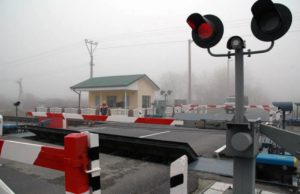 http://belrn.ru/2021/03/11/zheleznodorozhniki-prizyvayut-voditele/yaruga.belregion.ruОперативный ежедневный прогноз возникновения и развития чрезвычайных ситуаций на территории краснояружского района на 12 марта 2021 года.Оперативный ежедневный прогноз возникновения и развития чрезвычайных ситуаций на территории Краснояружского района на 12 марта 2021 года.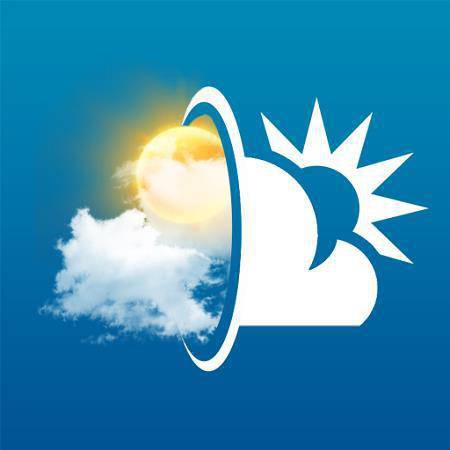              По информации официального сайта Гидрометцентра, Белгородского ЦГМС  (филиал ФГБУ «Центрально-Черноземное управление по гидрометеорологии и мониторингу окружающей среды») и  прогнозу  ГУ МЧС России по Белгородской области  на территории Краснояружского района    12 марта Облачно с прояснениями. Без существенных осадков. На дорогах местами гололедица. Ветер юго-восточный 8-13 м/с, утром и днем местами порывы 15-17 м/с. Температура воздуха ночью 11-16º мороза, днем 0-5º мороза.                 Опасные метеорологические явления: не прогнозируются                         Неблагоприятные метеорологические явления: не прогнозируются      Радиационная, химическая и бактериологическая обстановка на территории области в норме. Радиационный фон в пределах естественного 0,09 - 0,10 мкЗв/час. Общий уровень загрязнения воздуха – умеренный. Экологическая обстановка благоприятная – фоновые показатели атмосферного воздуха не превышают предельно допустимых концентраций.По данным Белгородского ЦГМС – филиала ФГБУ «Центральное-Черноземное УГМС» на территории Белгородской области расчет класса пожарной опасности завершен.Возможно увеличение случаев травматизма среди населения, на дорогах гололед.Прогнозируется увеличение техногенных пожаров  на территории  Краснояружского района. В результате нарушения правил безопасности эксплуатации газового оборудования, на территории Краснояружского района существует вероятность  взрыва бытового газа в жилых домах, в производственных помещениях.  На территории Белгородской области зарегистрированы случаи заболевания коронавирусом.             На территории  Краснояружского района прогнозируется выявление случаев заболеваний бешенством среди диких и домашних животных. Заболеваний людей бешенством не зарегистрировано. Существует вероятность заболевания животных опасными болезнями (африканская чума свиней, сибирская язва и т.д.) (Источник ЧС - человеческий фактор, миграция диких кабанов, зверей, птиц).               Существует вероятность возникновения происшествий и гибели людей на водных объектах (Источник – несоблюдения мер безопасности при нахождении на льду).               Уважаемые Краснояружцы! В целях недопущения чрезвычайных ситуаций соблюдайте  правила пожарной безопасности. Эксплуатируйте только исправное газовое  и электрическое оборудование! Берегите свое здоровье и здоровье близких! Единый  бесплатный номер  службы спасения 112 и 101! https://yaruga.belregion.ru/press-centr/888/rakitnoeadm.ru27 февраля к врио губернатора белгородской области вячеславу владимировичу гладкову обратилась жительница п. Пролетарский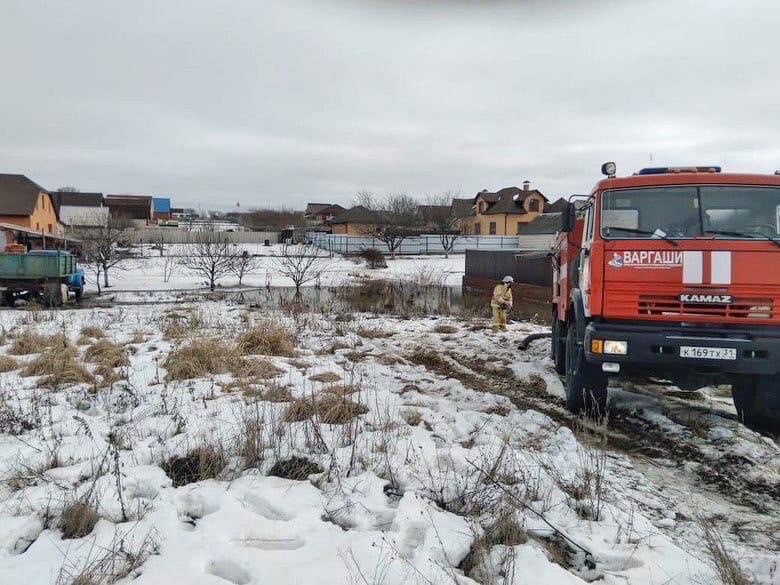 Она столкнулась с проблемой затопления своего земельного участка талыми водами.Глава администрации Ракитянского района Анатолий Викторович Климов в тот же день рассмотрел указанное обращение и принял решение организовать выкачку воды и дежурство на время весеннего половодья на данном участке. В настоящее время разрабатывается проект водоотведения.Данный вопрос находится на личном контроле главы муниципалитета.https://www.rakitnoeadm.ru/press-centr/27-fevralya-k-vrio-gubernatora-belgorodskoj-oblast/go31.ruВ Белгородскую область ворвётся порывистый ветерВ пятницу, 12 марта, синоптики спрогнозировали белгородцам порывистый ветер.В этот день существенных осадков не предвидится, но на дорогах возможна гололедица. Ветер будет дуть с юго-восточной стороны со скоростью 8-13 метров в секунду, однако утром и днём его порывы будут достигать 17 м/с.Ночью столбики термометров опустятся до 16 градусов мороза, днём будет колебаться от нуля до пяти градусов мороза.https://www.go31.ru/news/3046055/v-belgorodskuu-oblast-vorvetsa-poryvistyj-veterДвое белгородцев погибли в пожарах из-за непотушенных сигаретЗа прошедшие сутки в Белгородской области произошло 6 пожаров и в двух из них погибли люди. Причиной трагедий стала неосторожность при курении.Как сообщили в региональном управлении МЧС, в селе Воробьёво Алексеевского городского округа днём горел частный дом. О случившемся диспетчеру службы спасения стало известно от очевидцев. К прибытию пожарных дом был полностью объят пламенем, произошло обрушение кровли. На тушение пожара ушло около часа. Разбирая завалы, пожарные нашли погибшего мужчину 1957 года рождения. В Валуйках днём в дежурно-диспетчерскую службу местные жители сообщили о вырывающихся клубах дыма из окон четырёхквартирного дома. Прибывшие пожарные приступили к тушению трёхкомнатной квартиры, в которой горели вещи и мебель, а также обнаружили погибшего мужчину, знакомого хозяина. https://www.go31.ru/news/3045617/dvoe-belgorodcev-pogibli-v-pozarah-iz-za-nepotusennyh-sigaretСемья из Белгорода погибла от угарного газаСледователи установили причину гибели семейной пары в Белгороде: отравление угарным газом.Напомним, супругов 45 и 46 лет нашла в их собственном доме на улице Юннатской родственница. Она и вызвала полицию. Как оказалось, утром 10 марта хозяева дома включили газовую колонку, но вентиляционное отверстие было закрыто посторонним предметом и в дымоходе не хватало тяги. Угарный газ скопился в жилом помещении и стал причиной смертельного отравления супругов.Следственный комитет возбудил уголовное дело по части 3 статьи 238 УК РФ(Оказание услуг, не отвечающих требованиям безопасности, повлекшее по неосторожности смерть двух лиц).Газовая колонка находилась на техническом обслуживании. Следователи изучают документацию по эксплуатации газового оборудования, проверяют своевременность технического обслуживания, назначен комплекс судебных экспертиз. https://www.go31.ru/news/3045539/sema-iz-belgoroda-pogibla-ot-ugarnogo-gazaВ Белгороде спасли стоявшего в оконном проёме ребёнка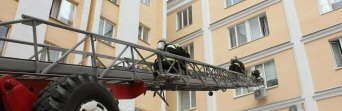 В Белгороде на улице Щорса накануне вечером прохожие увидели, что за закрытым окном квартиры на пятом этаже стоит ребёнок. Горожане были напуганы тем, что мальчик может открыть окно и случайно упасть.На место незамедлительно прибыли спасатели и стали разворачивать пожарную автолестницу, направляя её к окну пятого этажа. Также сотрудники МЧС пытались попасть в квартиру через входную дверь, но замок был сломан изнутри.Тогда один из пожарных, взобравшись по автолестнице, через окно попал внутрь комнаты. Как оказалось, 9-летний мальчик был дома один. В этот же момент домой вернулась мама ребёнка, которая ненадолго оставила его одного, но чтобы попасть в квартиру, спасателям пришлось вскрывать замок.https://www.go31.ru/news/3045495/v-belgorode-spasli-stoavsego-v-okonnom-proeme-rebenkaВ больнице скончался сбитый неизвестным водителем белгородецНа дорогах Белгородской области 10 марта произошло 3 ДТП, в которых один человек погиб и ещё двое пострадали.Напомним, трагичная авария произошла в Валуйском городском округе в полночь. Там неизвестный водитель сбил 35-летнего мужчину и скрылся с места происшествия. Пострадавшего госпитализировали, но он скончался в реанимации.Предположительно, наезд был совершен легковым автомобилем. Всех, кто обладает какой-либо информацией о месте нахождения скрывшегося транспортного средства и водителя управляющего им, просьба сообщить в дежурную часть Госавтоинспекции по Белгородской области: 8 (4722) 35-28-32, 26-42-30.Также в Белгороде на проспекте Богдана Хмельницкого 38-летний водитель автобуса выехал на перекрёсток на жёлтый свет и сбил 63-летнюю женщину, переходившую проезжую часть по зебре на зелёный свет.В Новооскольском районе 40-летний водитель «Дэу Нексия» сбил 57-летнего велосипедиста, пересекавшего проезжую часть. Мужчину госпитализировали.https://www.go31.ru/news/3045377/v-bolnice-skoncalsa-sbityj-neizvestnym-voditelem-belgorodecВ Белгороде нашли мёртвыми семейную паруВ Следственном комитете рассказали об обнаружении тел двух человек в частном доме.Вчера утром в дом к семейной паре пришла родственница, и обнаружила тела близких. Она вызвала полицию, на место прибыли специалисты и осмотрели место происшествия. Пока никаких выводов, к сожалению, не имеется.Изучая дом по улице Юннатской, сотрудники нашли тела супругов – 45 и 46 лет, а также заткнутую вентиляцию. Причины смерти пока ещё устанавливаются, как и обстоятельства. Следователи назначили доследственную проверку.https://www.go31.ru/news/3045328/v-belgorode-nasli-mertvymi-semejnuu-parumonavista.ruПожарные и спасатели помогли запертому в квартире ребенкуБЕЛГОРОДНакануне около семи часов вечера в Службу спасения по телефону «112» стали поступать звонки от обеспокоенных прохожих, которые на улице Щорса областного центра за закрытым окном квартиры на 5 этаже увидели ребенка, стоящего на подоконнике внутри комнаты. https://belgorod.monavista.ru/news/4035427/Курение привело к пожару и гибели людейБЕЛГОРОДНеосторожность при курении является одной из распространенных причин возникновения пожаров, виновниками которых становятся сами люди, несоблюдающие элементарные правила пожарной безопасности.https://belgorod.monavista.ru/news/4035348/Инспекторы ГИМС провели урок безопасности для старооскольских школьниковБЕЛГОРОДУрок безопасности для учащихся прошёл в школе №8 Старооскольского городского округа. Инспекторы ГИМС рассказали ребятам о правилах поведения на водоёмах в весеннее время года и о том, как влияют перепады температур на состояние льда. https://belgorod.monavista.ru/news/4035268/Пропавшего в Белгороде мальчика нашлиБЕЛГОРОДРебенок несколько часов один гулял по городу.Накануне, 9 марта, в полицию поступило сообщение о пропавшем 10-летнем мальчике. Выяснилось, что около половины второго он ушел с автовокзала, где находился вместе с матерью. https://belgorod.monavista.ru/news/4034704/kursk.comМЧС разослало предупреждение жителям Белгородской области об усилении ветра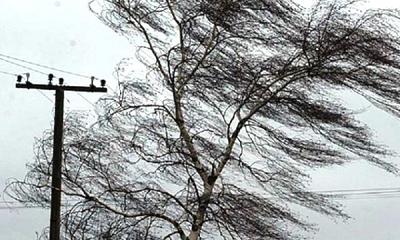 В ведомстве сообщили, что 12 марта новый день горожан встретит облачной погодой, местами с прояснениями, однако погода резко испортится ближе к полудню. В пятницу ожидаются порывы ветра до 17 м/с.По данным белгородских синоптиков, 12 марта будет облачно с прояснениями.Без существенных осадков. На дорогах местами гололедица. Ветер юго-восточный будет свирепствовать со скоростью 8, 13 м/с, утром и днем местами порывы могут достигать 15, 17 м/с. Температура воздуха ночью 11, 16º мороза, днем 0, 5 градусов мороза.В Белгороде, Старом Осколе, Валуйках и Губкине ночью обещают 11, 13 градусов мороза, днем от 2, 4 градусов мороза.Среднесуточная температура воздуха — 3 градуса по Цельсию.Стоит отметить, что максимальная температура воздуха +19 градуса наблюдалась в 2020 году. Минимальную температуру в этот день более -18 градусов метеорологи зарегистрировали в 1985 году.По сообщениям синоптиков, в субботу и воскресенье 13 и 14 марта не стоит ждать резкого потепления, ожидается мокрый снег. Днем температура воздуха поднимется до +2 градусов.В ГУ МЧС просят пешеходов и водителей быть крайне осторожными в непогоду.https://kursk.com/news/blackearth/65147.htmlВ Белгороде по факту гибели в жилом доме супружеской пары возбудили уголовное дело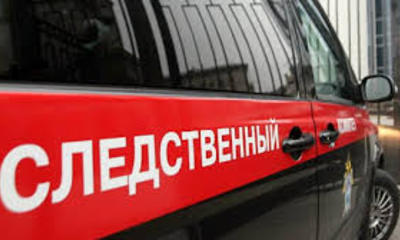 Следственный комитет возбудил уголовное дело по факту смерти супружеской пары на улице Юннатской.Напомним, как мы сообщали ранее, в жилом частном доме эксперты нашли закрытые вентиляционные отверстия посторонним предметом.Погибшими оказались – супруги 45 и 46 лет. Утром, 10 марта 2021 года погибших обнаружила родственница.По предварительным данным смерть не носит криминального характера.Опрашиваются очевидцы и соседи, назначен комплекс специальных мероприятий.По результатам доследственной проверки возбуждено уголовное дело ч.3 ст.238 УК РФ — («Оказание услуг, не отвечающих требованиям безопасности, повлекшее по неосторожности смерть двух лиц»).Назначен комплекс судебных экспертиз. Расследование уголовного дела продолжается.https://kursk.com/news/blackearth/65137.htmlВ Белгороде спасен ребенок, стоявший на пожаре в оконном проеме 5-го этажа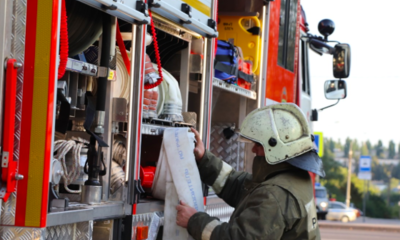 Как сообщили в пресс-службе регионального управления МЧС, 10 марта пожар на Харгоре на ул. Щорса в областном центре мог завершиться плачевно, однако спасатели пришли на выручку 9-летнему мальчику, который стоял в оконном проеме пятого этажа.Сотрудники МЧС развернули у дома перед окном, где горела квартира пожарную автолестницу, один из сотрудников поднялся наверх и спас школьника от гибели. Спасатель убедился, что жизни мальчика ничего не угрожает, успокоил ребенка, и спустился с ним вниз.Спасение оказалось непростым, замок в квартире, чтобы попытаться попасть внутрь через входную дверь был сломан. Спасателям пришлось вскрыть замок, когда к дому подходила встревоженная мама ребенка.Она пояснила, что сына оставила ненадолго, чтобы сходить в магазин за продуктами.По данным ведомства, спасательная операция заняла около 15 минут. В результате ЧП ребенок не пострадал.Надзорные органы устанавливают причину и обстоятельства пожара.https://kursk.com/news/blackearth/65135.htmlznamya31.ruСпасатели предупредили белгородцев о порывистом ветреСкорость порывов будет достигать 17 метров в секунду.Синоптики прогнозируют в пятницу, 12 марта, облачную с прояснениями погоду. Существенных осадков не ожидается.«На дорогах возможна гололедица», — рассказали в пресс-службе МЧС по Белгородской области.Юго-восточный ветер будет двигаться со скоростью от 8 до 13 метров. Утром и днём возможны порывы до 15–17 метров в секунду. Ночью в регионе ожидается от 11 до 16 градусов ниже нуля, днём – от 0 до 5 градусов мороза.https://znamya31.ru/vse-publikacii/16115.htmlБелгородские спасатели и пожарные помогли запертому в квартире ребёнку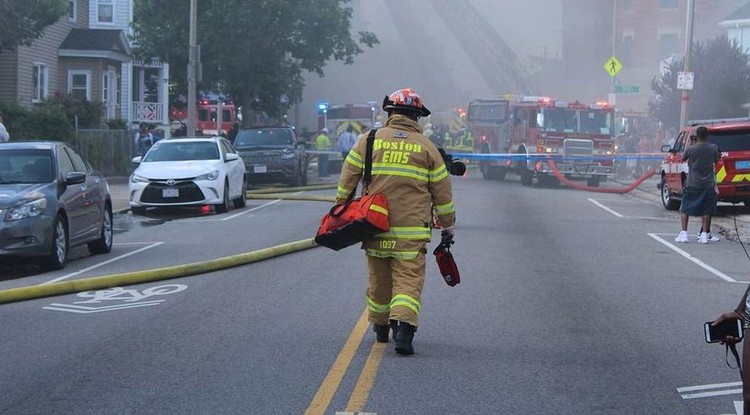 Прохожие заметили ребёнка на подоконнике на высоте пятого этажа.Прохожие сообщили спасателям, что на улице Щорса на высоте 5 этажа на подоконнике находится ребёнок. Очевидцы беспокоились, что ребёнок может открыть окно и упасть.«На место происшествия выехал караул пожарно-спасательной части №2, развернули автолестницу к окну на 5 этаже. Попасть в квартиру через дверь не удалось: ребёнок находился дома один, а замок был сломан изнутри», — рассказали в пресс-службе МЧС по Белгородской области.Тогда один из пожарных попал в квартиру через окно, убедился, что жизни ребёнка ничего не угрожает. В этот момент вернулась мать ребёнка, ненадолго отлучившаяся из дома. Спасатели аккуратно вскрыли замок, женщина попала в квартиру. Ребёнок в результате ЧП не пострадал.https://znamya31.ru/proisshestviya/16107.htmlЖитель Алексеевского городского округа погиб во время пожараФото: pixabay.com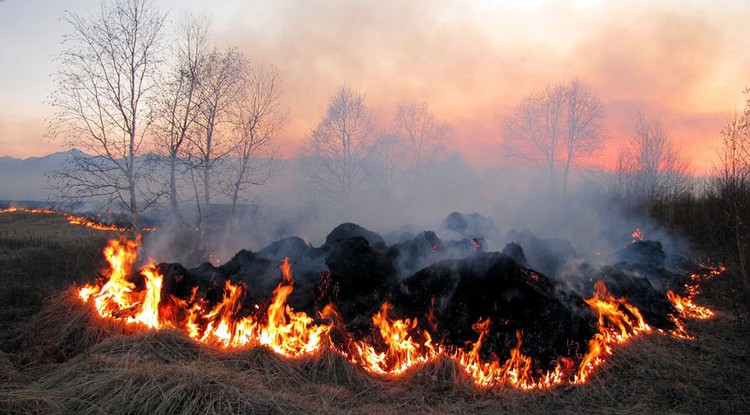 Причиной возгорания стала неосторожность при курении.Спасатели получили сообщение о пожаре в селе Воробьёво Алексеевского городского коруга 10 марта около 13:13. Очевидцы сообщили, что горит жилой дом по улице Центральная.«На место происшествия отправились дежурные караулы пожарно-спасательных частей №58 и №16, добровольная пожарная дружина села Воробьёво», — рассказали в пресс-службе МЧС по Белгородской области.Огнеборцы, прибыв на место происшествия, увидели, что дом охвачен огнём, началось обрушение кровли. В 14:18 огонь был потушен, пожарные начали разибрать конструкции, обнаружили тело 64-летнего хозяина дома. Предполагаемая причина возгорания – неосторожность при курении.https://znamya31.ru/proisshestviya/16104.htmlВелосипедист попал под колёса автомобиля в Новооскольском городском округеВ результате аварии велосипедист получил травмы, попал в больницу.40-летний водитель за рулём Daewoo Nexia ехал 10 марта около 15:20 на 68 километре дороги «Старый Оскол – Чернянка – Н.Оскол». По предварительным данным, автомобилист сбил 57-летнего велосипедиста, который пересекал проезжую часть дороги.«Мужчина в результате ДТП получил травмы, его доставили в больницу», — сообщили в пресс-службе УМВД по Белгородской области.10 марта в Белгородской области случилось 3 ДТП. В результате аварий 1 человек погиб и двое получили травмы.https://znamya31.ru/proisshestviya/16100.htmlСовместные пожарно-тактические учения сотрудников Росгвардии и МЧС прошли в БелгородеФото: Пресс-служба Управления Росгвардии по Белгородской области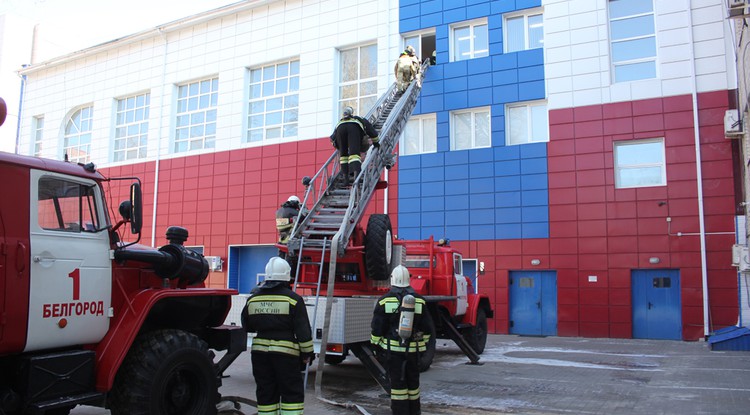 В ходе тренировки специалисты показали высокий уровень подготовки.Совместные пожарно-технические учения сотрудников Росгвардии и МЧС прошли в Белгороде. Задача события – отработать эвакуацию людей, тушение условного пожара в здании с массовым пребыванием людей. Учения прошли в здании Управления Росгвардии.«Был организован штаб пожаротушения, пожарные отработали различные способы спасения людей, провели эвакуацию», — рассказали в пресс-службе Управления Росгвардии по Белгородской области.Затем пожарные работали над локализацией условного пожара. Во время тренировки сотрудники Росгвардии и МЧС показали высокий уровень подготовки, все поставленные задачи выполнили в полном объёме.https://znamya31.ru/proisshestviya/16099.htmlvremya31.ruСпасатели помогли запертому в квартире ребёнку в БелгородеФото: 31.mchs.gov.ru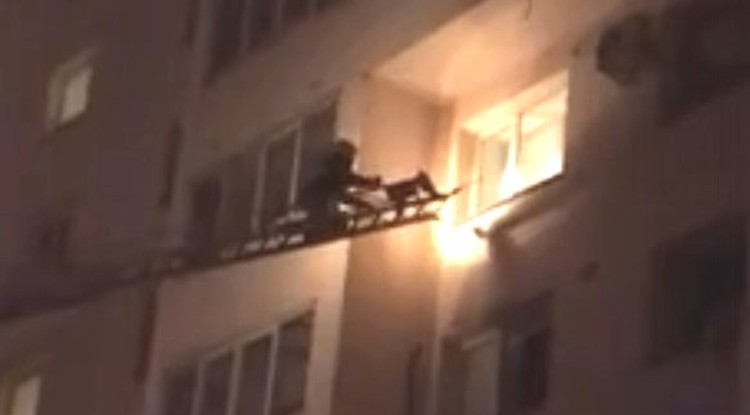 Ребёнка, стоящего на подоконнике внутри комнаты, заметили прохожие.Белгородские пожарные пришли на помощь запертому в квартире ребёнку. Как сообщили в региональном МЧС, около семи часов вчера 10 марта обеспокоенные прохожие заметили что на улице Щорса за закрытым окном квартиры на пятом этаже на подоконнике стоит ребёнок. Очевидцы испугались, что ребёнок может открыть окно и случайно упасть, и сообщили в Службу спасения по телефону «112».Дежурный караул пожарно-спасательной части № 2 и спасатели города Белгорода прибыли к месту вызова, развернули пожарную автолестницу, направив её к окну пятого этажа. Одновременно другие спасатели поднялись к квартире, чтобы попытаться попасть внутрь. Оказалось, что замок двери сломан изнутри, а девятилетний ребёнок находится в квартире один.Один из пожарных по автолестнице попал внутрь комнаты через окно. К счастью, жизни мальчика ничего не угрожало, спасатель успокоил ребёнка. Вскоре домой вернулась встревоженная мама, которая ненадолго оставила сына одного.Спасатели вскрыли замок, после чего женщина смогла попасть в квартиру. Вся спасательная операция заняла около 15 минут. В результате ЧП ребёнок не пострадал.https://vremya31.ru/news/8584.htmlprostor31.ruМорозы и гололедица вернулись в Белгородскую областьПлохие погодные условия значительно увеличивают риск создания аварийных ситуаций, поэтому автомобилистам следует принять меры дополнительной предосторожности.Температура воздуха в Белгородской области опустится до минус 20 градусов. По данным белгородских синоптиков, в конце недели ожидается облачная с прояснениями погода. Ночами будет идти снег. Днём без существенных осадков. На дорогах местами гололедица. Ветер восточной четверти 4–9 м/с.Главное управление МЧС России по Белгородской области обратилось к гражданам с просьбой о соблюдении правил пожарной безопасности в быту, ведь число пожаров при низких температурах воздуха увеличивается в разы из-за возрастающих нагрузок на печное отопление и электросети. Важно, не забывать о необходимости отключения электроприборов из сети. Печное отопление следует регулярно проверять и следить за исправностью печи и дымохода и не оставлять её без присмотра.Специалисты советуют жителям региона принять дополнительные меры безопасности, которые позволят избежать переохлаждения в сильные морозы. Носить следует свободные вещи — это способствует нормальной циркуляции крови. Верхняя одежда должна быть непромокаемой. При переохлаждении или замерзание конечностей, необходимо как можно скорее зайти в любое теплое место: магазин, кафе, подъезд.Также важно, во время рыбалки соблюдать правила безопасного поведения на льду. Перед уходом на рыбалку стоит обязательно сообщить о месте промысла родным и близким, а также уточнить время возвращения.Наличие гололедицы на дорогах существенно увеличивает риск создания аварийных ситуаций, поэтому автомобилистам следует принять меры дополнительной предосторожности. Двигаться с максимально низкой скоростью, быть особо осторожными при движении по мостам, пересечениям проезжих частей и развязкам, где дорожное полотно промерзает быстрее всего и заранее снижать скорость движения, приближаясь к остановкам общественного транспорта и пешеходным переходам.Соблюдение простых правил может спасти жизнь. В случае происшествия необходимо по телефону службы спасения 112.https://prostor31.ru/obshestvo/bezopasnost/9267.htmlpiterskie-zametki.ruЖителей Белгородской области предупредили о сильном ветреСпасатели предупредили жителей Белгородской области об усилении ветра.Сильный ветер на территории региона ожидается в пятницу, 12 марта.По данным белгородских синоптиков, в пятницу ожидается облачная с прояснениями погода без существенных осадков, на дорогах местами возможна гололедица.Ночью температура воздуха составит -11…-16 градусов, днём — 0…-5 градусов.Ветер будет дуть юго-восточный со скоростью 8-13 метров в секунду, утром и днём порывы ветра могут достигать 15-17 метров в секунду, сообщили в пресс-службе ГУ МЧС по Белгородской области.https://piterskie-zametki.ru/131281?utm_source=yxnews&utm_medium=desktoprunews24.ruВ МЧС ПРЕДУПРЕДИЛИ ЖИТЕЛЕЙ БЕЛГОРОДСКОЙ ОБЛАСТИ ОБ УСИЛЕНИИ ВЕТРАСпециалисты МЧС России по Белгородской области предупредили местных жителей об усилении ветра. Изменение погоды ожидается в пятницу, 12 марта.Жители региона встретят новый день облачной погодой с прояснениями. Синоптики не ожидают выпадения существенного количества осадков, на дорогах местами будет гололедица.В ночное время температура воздуха составит 11-16 градусов мороза, днем столбик термометра вырастет до 0…-5 градусов по Цельсию. Скорость юго-восточного ветра составит 8-13 метров в секунду, местами ожидаются порывы до 17 метров в секунду.В субботу, 13 марта, сильный ветер в Белгородской области сохранится. Ожидается, что его скорость составит 16 метров в секунду, к тому же, жителей ждет мокрый снег. Днем температура воздуха поднимется до +2 градусов.В МЧС посоветовали владельцам авто парковать автомобили подальше от деревьев и ветхих конструкций и строго соблюдать ПДД. Пешеходов просят быть осторожными на дороге и не оставлять детей без присмотра.Фото: из открытых источников

Источник: https://runews24.ru/belgorod/11/03/2021/1ea677dff9ca4f1d4608c409c2bab0f9?utm_source=yxnews&utm_medium=desktop
Новости онлайн: http://runews24.ru/https://runews24.ru/belgorod/11/03/2021/1ea677dff9ca4f1d4608c409c2bab0f9?utm_source=yxnews&utm_medium=desktoprossaprimavera.ruПод Белгородом паводок затопил несколько мостовДва моста в Белгородской области скрылись под водой из-за весеннего половодья, 10 марта сообщает пресс-служба регионального МЧС.В Валуйском районе Белгородской области из-за обильного таяния снега повысился уровень воды в реке Оскол. В результате этого транспортная инфраструктура четырех деревень была нарушена.Сотрудниками экстренных служб установлены запрещающие проезд ограждения. По данным ведомства, уровень воды над полотном моста повысился на 15 см.Напомним, данная проблема, по мнению местных жителей, существует с момента постройки обоих мостов. При этом глава администрации города Валуйки Белгородской области Алексей Дыбов считает, что ситуация с затоплением мостов приемлема и не создает серьезных осложнений для жителей населенных пунктов.https://rossaprimavera.ru/news/6ab7a39d?utm_source=yxnews&utm_medium=desktopotr-online.ruВ Белгородской области затопило мосты паводковыми водамиВ Белгородской области паводковыми водами затопило мосты, отрезав от транспортного сообщения несколько населённых пунктов. Жителям приходится пользоваться объездными дорогами, передает ОТР.В Валуйском районе разлилась река Оскол. Жители говорят, что такое происходит каждую весну. До нескольких деревень, которые находятся в паре километров от моста, добраться теперь можно, только сделав крюк в 30 километров.То же самое у деревни «Новая Симоновка». С обеих сторон к затопленному мосту регулярно подъезжают машины, разворачиваются и уезжают обратно. Объезд тоже есть, но он полезен только для автомобилистов. Автобусы в эти деревни ходят несколько раз в неделю.Лариса Успленьева, местная жительница: «Это село Старая Симоновка, эти жители в общем-то отрезаны от Валуевки, даже магазина там нет. Я не знаю, как они там живут».Затопленные мосты регулярно ремонтируют. Есть проекты возведения новых. По словам жителей, построить их обещают уже несколько лет подряд. А пока что приходится из года в год запасаться продуктами на время половодья.https://otr-online.ru/news/v-belgorodskoy-oblasti-zatopilo-mosty-pavodkovymi-vodami-174048.html?utm_source=yxnews&utm_medium=desktop